Western Australia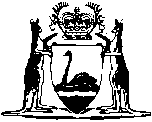 Metric Conversion Act 1972Compare between:[22 Mar 1998, 00-d0-10] and [22 May 2009, 00-e0-02]Western AustraliaMetric Conversion Act 1972 An Act to facilitate the use of the metric system of measurement by amending certain references to physical quantities in certain Acts; to authorize the amendment, by proclamation or notice of other such references in Acts and other statutory instruments; and for incidental and other purposes. Be it enacted —  1.	Short title 		This Act may be cited as the Metric Conversion Act 1972.2.	Commencement 		Subject to subsection (2) of section 4 of this Act, this Act shall come into operation on the day on which it receives the Royal Assent.3.	Interpretation 		In this Act unless the contrary intention appears — 	metric system of measurement means measurement in terms of — 	(a)	the units comprised in the International System of Units for the time being approved by the General Conference on Weights and Measures;	(b)	units decimally related to those units and for the time being so approved;	(c)	such other units as are declared from time to time pursuant to the Metric Conversion Act 1970 of the Commonwealth, as amended from time to time, or pursuant to any Act of the Commonwealth in substitution for that Act, to be within the metric system;	statutory instrument means — 	(a)	any proclamation or Order in Council;	(b)	any regulation, rule, local law, by-law, notice, order or other instrument promulgated, made, given or published under or for the purposes of any Act.	[Section 3 amended by No. 14 of 1996 s. 4.] 4.	Amendments effected by schedule 	(1)	The several Acts referred to in the Schedule to this Act are amended to the extent specified in those Schedules.	(2)	Each amendment effected by subsection (1) of this section and a Schedule to this Act shall take effect on such day as is fixed by the Minister administering the Act so amended by notice published in the Government Gazette, being a day not earlier than the day on which the notice is so published.	(3)	Every Act referred to in the First Schedule to this Act may be cited showing the figures representing the year of its passing followed by the passage “ — 1972”.	(4)	Every Act referred to in the Second and Third Schedule to this Act may be cited showing the figures representing the year of its passing followed by the passage “ — 1973”.	(5)	Every Act referred to in the Fourth Schedule to this Act may be cited showing the figures representing the year of its passing followed by the passage “ — 1975”.	[Section 5 amended by No. 19 of 1973 s. 2; No. 83 of 1973 s. 2.] 5.	Amendments to Acts may be made by proclamations 	(1)	Notwithstanding the provisions of any other Act or law, but subject to subsection (2) of this section, the Governor may by proclamation, in any case where he is of opinion that it is necessary or expedient so to do for giving proper effect to the purposes for which an Act was enacted, amend any reference in the Act to a physical quantity that is not expressed in terms of a unit or units in the metric system of measurement by substituting for that reference a reference to a physical quantity expressed in terms of a unit or units in the metric system of measurement.	(2)	A proclamation may be so made under subsection (1) of this section as to — 	(a)	take effect on such day or days as are specified therein, not being a day or days earlier than the day on which the proclamation is published in the Government Gazette; and	(b)	alter the physical quantity in the reference amended by the proclamation, but so that the physical quantity substituted by the proclamation — 	(i)	is not less by more than ten per centum than; and	(ii)	does not exceed by more than ten per centum,		the physical quantity amended by the proclamation.	(3)	The Minister administering an Act affected by a proclamation made under this section shall cause a copy of the proclamation to be laid on the Table of each House of Parliament within the first six sitting days of the House after the publication of the proclamation in the Government Gazette.	(4)	If either House of Parliament passes a resolution of which notice has been given within the first fourteen sitting days of that House after the copy of a proclamation made under this section has been laid on the table of that House, that the proclamation be disallowed, the proclamation thereupon ceases to have effect, but the disallowance of the proclamation does not affect or invalidate anything done, or omitted to be done, in good faith before the passing of the resolution.6.	Amendments of statutory instruments 	(1)	Notwithstanding the provisions of any other Act or law, the Minister administering an Act under which a statutory instrument has been promulgated, made, given or published may, with the approval of the Governor, by notice published in the Government Gazette amend any reference in the statutory instrument to a physical quantity that is not expressed in terms of a unit or units in the metric system of measurement by substituting for that reference a reference to a physical quantity expressed in terms of a unit or units in the metric system of measurement.	(2)	The provisions of subsections (2), (3) and (4) of section 5 of this Act apply to a notice published under this section as though it were a proclamation made under section 5 of this Act.First Schedule	[Heading amended by No. 19 of 1973 s. 3.]Second Schedule	[Heading inserted by No. 19 of 1973 s. 4.]	[Second Schedule inserted by No. 19 of 1973 s.4.]Third Schedule	[Heading inserted by No. 83 of 1973 s. 3.]	[Third Schedule inserted by No. 83 of 1973 s.3.]Fourth Schedule	[Heading inserted by No. 42 of 1975 s. 3.]	[Fourth Schedule inserted by No. 42 of 1975 s.3.]Notes1.	This is a compilation of the Metric Conversion Act 1972 and includes  amendments  by the other  referred to in the following .Compilation tableCEMETERIES ACT, 1897-1966.CEMETERIES ACT, 1897-1966.CEMETERIES ACT, 1897-1966.Provision amendedAmendmentAmendment numberSection 6(1) ...Section 6(3) ...Delete “fifty miles” in line 2, substitute “eighty kilometres” .........................Delete “fifty miles” in line 3, substitute “eighty kilometres” .........................12COAL MINERS’ WELFARE ACT, 1947-1968.COAL MINERS’ WELFARE ACT, 1947-1968.COAL MINERS’ WELFARE ACT, 1947-1968.Provision amendedAmendmentAmendment numberSection 6(1) ...Delete “one and one quarter cents per ton” in lines 4 and 5, substitute “1.2303 cents per tonne” ................................................................................1COAL MINES REGULATION ACT, 1946-1965.COAL MINES REGULATION ACT, 1946-1965.COAL MINES REGULATION ACT, 1946-1965.Provision amendedAmendmentAmendment numberSection 30(1) ....Section 36(2a) ....Section 36(2a) ....Section 36(3) ...Section 38(1) ....Delete “two hundred yards” in lines 9 and 10, substitute “200 metres” ........Delete “six chains to an inch” in lines 2 and 3, substitute “1 : 5000” ............Delete “four chains to the inch” in lines 9 and 10, substitute “1 : 4000” .......Delete “one inch to two chains” in line 18, substitute “1 : 2000” ..................Delete “five-twelfths of a cent per ton” in line 16, substitute “0.4101 cent per tonne” .......................................................................................................12345CONSTRUCTION SAFETY ACT, 1972.CONSTRUCTION SAFETY ACT, 1972.CONSTRUCTION SAFETY ACT, 1972.Provision amendedAmendmentAmendment numberSection 6(1) ....Section 6(1) ....Delete “seven inches” in line 3 of paragraph (d) of the definition of “construction work”, substitute “180 .............................................................Delete “five feet” in line 9 of the definition of “excavation work”, substitute “1.5 metres” ...................................................................................12EDUCATION ACT, 1928-1972.EDUCATION ACT, 1928-1972.EDUCATION ACT, 1928-1972.Provision amendedAmendmentAmendment numberSection 13(1) ...Section 13(1) ...Section 13(1) ...Section 13(1) ...Section 37AI(1) ...Delete “two miles” in line 4 of paragraph (a), substitute “three kilometres”Delete “three miles” in line 4 of paragraph (b), substitute “five kilometres”Delete “one mile” in line 6 of paragraph (d), substitute “two kilometres”Delete “two miles” in line 6 of paragraph (e), substitute “three kilometres”Delete “thirty miles” in lino 2 of paragraph (c), substitute “fifty kilometres”12345ELECTORAL ACT, 1907-1970.ELECTORAL ACT, 1907-1970.ELECTORAL ACT, 1907-1970.Provision amendedAmendmentAmendment numberSection 90(1) ...Section 183(4) .Section 192 ...Delete “five miles” in line 4 of paragraph (a), substitute “eight kilometres”Delete “twenty feet” in lines 2 and 3, substitute six metres” .........................Delete “twenty feet” in line 3, substitute “six metres” ...................................123FACTORIES AND SHOPS ACT, 1963-1970.FACTORIES AND SHOPS ACT, 1963-1970.FACTORIES AND SHOPS ACT, 1963-1970.Provision amendedAmendmentAmendment numberSection 5(1) ...Section 92(10) ...Section 92(11) ....Delete “one horse power” in lines 3 and 4 of paragraph (b) of the definition of “factory”, substitute“0.75 kilowatt” ..........................................................Delete “twenty miles” in line 2 of subparagraph (ii) of paragraph (c), substitute “thirty-two kilometres” ..................................................................Delete “two inches” in line 6, substitute “fifty millimetres” ..........................123FORESTS ACT, 1918-1969.FORESTS ACT, 1918-1969.FORESTS ACT, 1918-1969.Provision amendedAmendmentAmendment numberSection 46(1) ...Section 47(1) ...Section 66(2) ....Section 71 ...Section 71 ...Section 73(1) ...Section 73(2) ....Delete “twenty yards” in line 4 of paragraph (a), substitute “twenty metres”Delete “five miles” in line 4, substitute “eight kilometres” ...........................Delete “load of fifty cubic feet” in line 5, substitute “cubic metre” ..............Delete “ten acres” in lines 1 and 2, substitute “four hectares”........................Delete “five hundred to the acre” in line 6, substitute “1200 to the hectare”Delete “acreage” in line 5, substitute “area” .................................................Delete “five acres” in line 2, substitute “two hectares” .................................1234567LOCAL GOVERNMENT ACT, 1990-1972.LOCAL GOVERNMENT ACT, 1990-1972.LOCAL GOVERNMENT ACT, 1990-1972.Provision amendedAmendmentAmendment numberSection 111(2) ...Section 111(2) ....Section 111(2) ..Section 111(2) ...Section 111(4) ...Section 146(1) ...Section 204 ...Section 210 ...Section 251(2) ...Section 251(2) ...Section 287(4) ...Section 287(4) ...Section 288(4) ...Section 288(4) ...Section 288(4) ...Section 288(8) ...Section 295(2) ...Section 295(5) ...Section 297(1) ...Section 307(1) ...Section 307(1) ...Section 330 ...Section 330 ...Section 335(11) ...Section 348(3) ...Section 348(3) ....Delete “five miles” in line 2 of paragraph (a), substitute “eight kilometres”Delete “five miles” in line 3 of paragraph (b), substitute “eight kilometres”Delete “five miles” in line 5 of paragraph (c), substitute “eight kilometres”Delete “five miles” in line 5 of paragraph (ca), substitute “eight kilometres”Delete “twenty miles” in line 13 of paragraph (b), substitute “thirty-two kilometres” .....................................................................................................Delete “twenty feet” in line 10, substitute “six metres” ................................Delete “one and a half cubic feet” in line 9 of paragraph (c), substitute “0.04 cubic metre” .........................................................................................Delete “ten feet” in lines 3 and 4 of paragraph (d),'substitute “three metres”Delete “one hundred yards” in line 3 of subparagraph (i) of paragraph (a), substitute'“100 metres” ..................................................................................Delete “three thousand gallons” in line 3 of subparagraph (ii) of paragraph (a), substitute “fifteen cubic metres” .............................................................Delete “sixty-six feet” in line 3 of paragraph (a), substitute “twenty metres”Delete “sixty-six feet” in line 4 of paragraph (b), substitute “twenty metres”Delete “sixty-six feet” in line 3, substitute “twenty metres” .........................Delete “twenty-five feet” in line 2 of subparagraph (i) of paragraph (a), substitute “7.6 metres” ...................................................................................Delete “sixty-six feet” in lines 3 and 4 of paragraph (b), substitute “twenty metres” ...........................................................................................................Delete “five links” in line 6, substitute “one metre” .....................................Delete “sixty-six feet” in line 7, substitute “twenty metres” ........................Delete “twenty feet” in line 10, substitute “six metres” ...............................Delete “twenty feet” in line 3, substitute “six metres” .................................Delete “fifty feet” in line 7, substitute “fifteen metres” ...............................Delete “ten chains” in line 9, substitute “200 metres” .................................Delete “square foot” in lines 11 and 12, substitute “0.093 square metre” ....Delete “one square foot” in lines 13 and 14, substitute “0.093 square metre”Delete “four inches” in line 5 of paragraph (d), substitute “100 millimetresDelete “five chains” in subparagraph (i) of paragraph (a), substitute “100 metres” ..................................................................................................Delete “ten chains” in subparagraph (ii) of paragraph (a), substitute “200 metres” ...................................................................................................1234567891011121314151617181920212223272526LOCAL GOVERNMENT ACT — (continued)LOCAL GOVERNMENT ACT — (continued)LOCAL GOVERNMENT ACT — (continued)Provision amendedAmendmentAmendment numberSection 367 ...Section 376(1) ...Section 391(1) ...Section 391(1) ...Section 391(2) ...Section 400(la) ...Section 400(lb) ...Section 400(2) ...Section 400(2) ...Section 400(2) ...Section 433(24) ...Section 433(24) ...Section 460(1) ...Section 470(2) ...Section 470(2) ...Section 484(5) ...Section 511(1) ...Section 511(1) ...Section 515(3) ...Section 533(3) ...Section 533(3) ...Section 533(3) ...Section 533(4) ...Section 533B(1) ...Section 533B(1) ...Delete “one hundred feet” in lines 8 and 9, substitute “thirty metres” ...........Delete “one hundred yards” in line 3, substitute “100 metres” ......................Delete “ten feet” in line 2, substitute “three metres” ......................................Delete “ten feet” in line 4, substitute “three metres” ......................................Delete “ten feet” in line 3, substitute “three metres” ......................................Delete “nine inches” in line 4, substitute “230 millimetres”...........................Delete “thirty-three feet” in line 4, substitute “ten metres” ............................Delete “nine feet” in line 2 of paragraph (a), substitute “2.75 metres” ..........Delete “nine feet” in line 6 of paragraph (b), substitute “2.75 metres” .........Delete “two feet six inches” in line 1 of subparagraph (i) of paragraph (b), substitute “750 millimetres” ...........................................................................Delete “one hundred yards” in lines 2 and 3 of paragraph (a), substitute “100 metres”...................................................................................................Delete “three thousand gallons” in lines 4 and 5 of paragraph (b), substitute “fifteen cubic metres” ....................................................................................Delete “three miles” in lines 4 and 5, substitute “five kilometres” ...............Delete “per mile for every mile” in line 5, substitute “for every 1.5 kilometres” .....................................................................................................Delete “per mile for every mile or part of a mile” in line 14, substitute “for every 1.5 kilometres or part ...........................................................................Delete “five miles” in line 8, substitute “eight kilometres” ...........................Delete “fifteen feet” in line 3 of paragraph (b), substitute “4.5 metres” ........Delete “fifteen feet” in lines 3 and 4 of paragraph (c), substitute “4.5 metres” ............................................................................................................Delete “three chains” in line 2, substitute “sixty metres” ..............................Delete “acre” in line 4 of paragraph (ea), substitute “4000 Square metres”Delete “acre” in line 9 of paragraph (g), substitute “4000 square metres”Delete “acre” in line 7 of paragraph (h), substitute “4000 square metres”Delete “foot” in line 2 of clause (II) of subparagraph (ii) of paragraph (f), substitute “305 millimetres” ..........................................................................Delete “acre” in line 19, substitute “4000 square metres” ............................Delete “one hundred thousand acres” in line 20, substitute “40 000 hectares” .........................................................................................................27282930313233343536373839404142434445464748495051LOCAL GOVERNMENT ACT — (continued)LOCAL GOVERNMENT ACT — (continued)LOCAL GOVERNMENT ACT — (continued)Provision amendedAmendmentAmendment numberSection 533B(1)...Section 533B(1) ...Section 533B(1) ...Section 533B(1) ...Section 533B(1) ...Section 533B(1) ...Section 537(4) ....Section 537(4) ...Fifteenth ScheduleFifteenth ScheduleFifteenth ScheduleFifteenth ScheduleDelete “acre” in line 22, substitute “4000 square metres” .............................Delete “one hundred thousand acres” in line 23, substitute “40 000 hectares” .........................................................................................................Delete “acre” in line 25, substitute “4000 square metres” .............................Delete “one hundred thousand acres” in lines 26 and 27, substitute “40 000 hectares” .........................................................................................................Delete “acre” in line 28, substitute “4000 square metres” .............................Delete “four hundred thousand acres” in line 29, substitute “160 000 hectares” .........................................................................................................Delete “mileage” in line 4 of paragraph (b), substitute “length” ...................Delete “mileage” in line 6 of paragraph (b), substitute “length” ...................Delete “two miles” in line 25 of Part 2, substitute “three kilometres” ..........Delete “two miles” in line 26 of Part 2, substitute “three kilometres” ..........Delete “mile” in line 27 of Part 2, substitute “1.5 kilometres” ......................Delete “two miles” in line 27 of Part 2, substitute “three kilometres” ..........525354555657575960616263METROPOLITAN WATER SUPPLY, SEWERAGE, AND DRAINAGE ACT, 1909-1972.METROPOLITAN WATER SUPPLY, SEWERAGE, AND DRAINAGE ACT, 1909-1972.METROPOLITAN WATER SUPPLY, SEWERAGE, AND DRAINAGE ACT, 1909-1972.Provision amendedAmendmentAmendment numberSection 33 ...Section 33 ...Section 90(1) ...Tenth Schedule ...Eleventh ScheduleTwelfth ScheduleDelete “six feet” in line 5, substitute “1.80 metres” ......................................Delete “thirty feet” in line 7, substitute “nine metres” ..................................Delete “sixty yards” in line 4, substitute “fifty-five metres” .........................Delete “acres roods and perches” in line 15, substitute “hectares” ................Delete “acres roods and perches” in line 14, substitute “hectares” ................Delete “acres roods and perches” in lines 17 and 18, substitute “hectares”123456MINES REGULATION ACT, 1946-1969.MINES REGULATION ACT, 1946-1969.MINES REGULATION ACT, 1946-1969.Provision amendedAmendmentAmendment numberSection 4 ...Section 46(4) ...Section 46(4) ...Delete “six feet” in line 8 of the definition of “underground”, substitute “two metres” ..................................................................................................Delete “twenty horse power” in line 2, substitute “fifteen kilowatts” ...........Delete “two hundred and fifty feet” in line 3, substitute “eighty metres” ......123PETROLEUM ACT, 1967.PETROLEUM ACT, 1967.PETROLEUM ACT, 1967.Provision amendedAmendmentAmendment numberSection 16(1) ...Section 16(1) ...Section 94(1) ...Delete “one half acre” in line 1 of paragraph (a), substitute “2000 square metres” ..........................................................................................................Delete “one hundred and fifty yards” in lines 1 and 2 of paragraph (c), substitute “150 metres” .................................................................................Delete “one thousand feet” in lines 2 and 3, substitute “300 metres” ...........123POLICE ACT, 1892-1972.POLICE ACT, 1892-1972.POLICE ACT, 1892-1972.Provision amendedAmendmentAmendment numberSection 94A(2a) ...Section 99 ...Section 110 ...Section 110 ...Section 118Delete “gramme” in line 6, substitute “gram” ...............................................Delete “three hundred yards” in line 4, substitute “300 metres” ...................Delete “one hundred yards” in line 4, substitute “100 metres” .....................Delete “three feet” in line 5, substitute “one metre”......................................Delete “seven feet” in line 4, substitute “two metres” ...................................12345ROAD MAINTENANCE (CONTRIBUTION) ACT, 1965-1970.ROAD MAINTENANCE (CONTRIBUTION) ACT, 1965-1970.ROAD MAINTENANCE (CONTRIBUTION) ACT, 1965-1970.Provision amendedAmendmentAmendment numberSection 6(1) ...Section 7(1) ...Section 7(1) ...First Schedule ...Delete “eight tons” in lines 4 and 5, substitute “8.13 tonnes” .......................Delete “eight tons” in line 5, substitute “8.13 tonnes”...................................Delete “eight tons” in lines 5 and 6 of paragraph (a), substitute “8.13 tonnes” ...........................................................................................................Delete the First Schedule, substitute the following schedule:—1234Section 8.	FIRST SCHEDULE.1.	The rate of the charge to be paid in respect of every commercial goods vehicle shall be 0.17 cent per tonne of the sum of the tare weight of the commercial goods vehicle; and two-fifths of the load capacity of the commercial goods vehicle, per kilometre of road along which the commercial goods vehicle travels in this State.2.	In assessing such charge fractions of kilometres and fractions of kilograms shall be disregarded, but kilograms (in relation to both tare weight and load capacity) shall be taken into account as decimals of tonnes.ROAD MAINTENANCE (CONTRIBUTION) ACT, 1965-1970 — (continued)ROAD MAINTENANCE (CONTRIBUTION) ACT, 1965-1970 — (continued)ROAD MAINTENANCE (CONTRIBUTION) ACT, 1965-1970 — (continued)ROAD MAINTENANCE (CONTRIBUTION) ACT, 1965-1970 — (continued)ROAD MAINTENANCE (CONTRIBUTION) ACT, 1965-1970 — (continued)ROAD MAINTENANCE (CONTRIBUTION) ACT, 1965-1970 — (continued)ROAD MAINTENANCE (CONTRIBUTION) ACT, 1965-1970 — (continued)ROAD MAINTENANCE (CONTRIBUTION) ACT, 1965-1970 — (continued)ROAD MAINTENANCE (CONTRIBUTION) ACT, 1965-1970 — (continued)ROAD MAINTENANCE (CONTRIBUTION) ACT, 1965-1970 — (continued)ROAD MAINTENANCE (CONTRIBUTION) ACT, 1965-1970 — (continued)ROAD MAINTENANCE (CONTRIBUTION) ACT, 1965-1970 — (continued)ROAD MAINTENANCE (CONTRIBUTION) ACT, 1965-1970 — (continued)ROAD MAINTENANCE (CONTRIBUTION) ACT, 1965-1970 — (continued)Provision amendedAmendmentAmendmentAmendmentAmendmentAmendmentAmendmentAmendmentAmendmentAmendmentAmendmentAmendmentAmendmentAmendment numberSecond ScheduleDelete the Second Schedule, substitute the following Schedule: — Delete the Second Schedule, substitute the following Schedule: — Delete the Second Schedule, substitute the following Schedule: — Delete the Second Schedule, substitute the following Schedule: — Delete the Second Schedule, substitute the following Schedule: — Delete the Second Schedule, substitute the following Schedule: — Delete the Second Schedule, substitute the following Schedule: — Delete the Second Schedule, substitute the following Schedule: — Delete the Second Schedule, substitute the following Schedule: — Delete the Second Schedule, substitute the following Schedule: — Delete the Second Schedule, substitute the following Schedule: — Delete the Second Schedule, substitute the following Schedule: — 5SECOND SCHEDULEROAD MAINTENANCE (CONTRIBUTION) ACT, 1965.TRANSPORT COMMISSIONCERTIFIED RECORD OF JOURNEYSOWNER: ........................................................................................................ADDRESS: .....................................................................................................                   ......................................................................................................DESCRIPTION OF COMMERCIAL GOODS VEHICLEMake of Truck ..........  Type ................................. Regd. No. .......................  Tare  Weight ................kgLoadCapacity ...............kg                                                                               TareTrailer: Type .............  Regd. No. ....................... Weight ........................kgLoadCapacity ...............kgSECOND SCHEDULEROAD MAINTENANCE (CONTRIBUTION) ACT, 1965.TRANSPORT COMMISSIONCERTIFIED RECORD OF JOURNEYSOWNER: ........................................................................................................ADDRESS: .....................................................................................................                   ......................................................................................................DESCRIPTION OF COMMERCIAL GOODS VEHICLEMake of Truck ..........  Type ................................. Regd. No. .......................  Tare  Weight ................kgLoadCapacity ...............kg                                                                               TareTrailer: Type .............  Regd. No. ....................... Weight ........................kgLoadCapacity ...............kgSECOND SCHEDULEROAD MAINTENANCE (CONTRIBUTION) ACT, 1965.TRANSPORT COMMISSIONCERTIFIED RECORD OF JOURNEYSOWNER: ........................................................................................................ADDRESS: .....................................................................................................                   ......................................................................................................DESCRIPTION OF COMMERCIAL GOODS VEHICLEMake of Truck ..........  Type ................................. Regd. No. .......................  Tare  Weight ................kgLoadCapacity ...............kg                                                                               TareTrailer: Type .............  Regd. No. ....................... Weight ........................kgLoadCapacity ...............kgSECOND SCHEDULEROAD MAINTENANCE (CONTRIBUTION) ACT, 1965.TRANSPORT COMMISSIONCERTIFIED RECORD OF JOURNEYSOWNER: ........................................................................................................ADDRESS: .....................................................................................................                   ......................................................................................................DESCRIPTION OF COMMERCIAL GOODS VEHICLEMake of Truck ..........  Type ................................. Regd. No. .......................  Tare  Weight ................kgLoadCapacity ...............kg                                                                               TareTrailer: Type .............  Regd. No. ....................... Weight ........................kgLoadCapacity ...............kgSECOND SCHEDULEROAD MAINTENANCE (CONTRIBUTION) ACT, 1965.TRANSPORT COMMISSIONCERTIFIED RECORD OF JOURNEYSOWNER: ........................................................................................................ADDRESS: .....................................................................................................                   ......................................................................................................DESCRIPTION OF COMMERCIAL GOODS VEHICLEMake of Truck ..........  Type ................................. Regd. No. .......................  Tare  Weight ................kgLoadCapacity ...............kg                                                                               TareTrailer: Type .............  Regd. No. ....................... Weight ........................kgLoadCapacity ...............kgSECOND SCHEDULEROAD MAINTENANCE (CONTRIBUTION) ACT, 1965.TRANSPORT COMMISSIONCERTIFIED RECORD OF JOURNEYSOWNER: ........................................................................................................ADDRESS: .....................................................................................................                   ......................................................................................................DESCRIPTION OF COMMERCIAL GOODS VEHICLEMake of Truck ..........  Type ................................. Regd. No. .......................  Tare  Weight ................kgLoadCapacity ...............kg                                                                               TareTrailer: Type .............  Regd. No. ....................... Weight ........................kgLoadCapacity ...............kgSECOND SCHEDULEROAD MAINTENANCE (CONTRIBUTION) ACT, 1965.TRANSPORT COMMISSIONCERTIFIED RECORD OF JOURNEYSOWNER: ........................................................................................................ADDRESS: .....................................................................................................                   ......................................................................................................DESCRIPTION OF COMMERCIAL GOODS VEHICLEMake of Truck ..........  Type ................................. Regd. No. .......................  Tare  Weight ................kgLoadCapacity ...............kg                                                                               TareTrailer: Type .............  Regd. No. ....................... Weight ........................kgLoadCapacity ...............kgSECOND SCHEDULEROAD MAINTENANCE (CONTRIBUTION) ACT, 1965.TRANSPORT COMMISSIONCERTIFIED RECORD OF JOURNEYSOWNER: ........................................................................................................ADDRESS: .....................................................................................................                   ......................................................................................................DESCRIPTION OF COMMERCIAL GOODS VEHICLEMake of Truck ..........  Type ................................. Regd. No. .......................  Tare  Weight ................kgLoadCapacity ...............kg                                                                               TareTrailer: Type .............  Regd. No. ....................... Weight ........................kgLoadCapacity ...............kgSECOND SCHEDULEROAD MAINTENANCE (CONTRIBUTION) ACT, 1965.TRANSPORT COMMISSIONCERTIFIED RECORD OF JOURNEYSOWNER: ........................................................................................................ADDRESS: .....................................................................................................                   ......................................................................................................DESCRIPTION OF COMMERCIAL GOODS VEHICLEMake of Truck ..........  Type ................................. Regd. No. .......................  Tare  Weight ................kgLoadCapacity ...............kg                                                                               TareTrailer: Type .............  Regd. No. ....................... Weight ........................kgLoadCapacity ...............kgSECOND SCHEDULEROAD MAINTENANCE (CONTRIBUTION) ACT, 1965.TRANSPORT COMMISSIONCERTIFIED RECORD OF JOURNEYSOWNER: ........................................................................................................ADDRESS: .....................................................................................................                   ......................................................................................................DESCRIPTION OF COMMERCIAL GOODS VEHICLEMake of Truck ..........  Type ................................. Regd. No. .......................  Tare  Weight ................kgLoadCapacity ...............kg                                                                               TareTrailer: Type .............  Regd. No. ....................... Weight ........................kgLoadCapacity ...............kgSECOND SCHEDULEROAD MAINTENANCE (CONTRIBUTION) ACT, 1965.TRANSPORT COMMISSIONCERTIFIED RECORD OF JOURNEYSOWNER: ........................................................................................................ADDRESS: .....................................................................................................                   ......................................................................................................DESCRIPTION OF COMMERCIAL GOODS VEHICLEMake of Truck ..........  Type ................................. Regd. No. .......................  Tare  Weight ................kgLoadCapacity ...............kg                                                                               TareTrailer: Type .............  Regd. No. ....................... Weight ........................kgLoadCapacity ...............kgSECOND SCHEDULEROAD MAINTENANCE (CONTRIBUTION) ACT, 1965.TRANSPORT COMMISSIONCERTIFIED RECORD OF JOURNEYSOWNER: ........................................................................................................ADDRESS: .....................................................................................................                   ......................................................................................................DESCRIPTION OF COMMERCIAL GOODS VEHICLEMake of Truck ..........  Type ................................. Regd. No. .......................  Tare  Weight ................kgLoadCapacity ...............kg                                                                               TareTrailer: Type .............  Regd. No. ....................... Weight ........................kgLoadCapacity ...............kgSTATEMENT OF JOURNEYSDuring month of ................................ 19 ..................STATEMENT OF JOURNEYSDuring month of ................................ 19 ..................STATEMENT OF JOURNEYSDuring month of ................................ 19 ..................STATEMENT OF JOURNEYSDuring month of ................................ 19 ..................STATEMENT OF JOURNEYSDuring month of ................................ 19 ..................STATEMENT OF JOURNEYSDuring month of ................................ 19 ..................STATEMENT OF JOURNEYSDuring month of ................................ 19 ..................STATEMENT OF JOURNEYSDuring month of ................................ 19 ..................STATEMENT OF JOURNEYSDuring month of ................................ 19 ..................STATEMENT OF JOURNEYSDuring month of ................................ 19 ..................STATEMENT OF JOURNEYSDuring month of ................................ 19 ..................STATEMENT OF JOURNEYSDuring month of ................................ 19 ..................Date of JourneyTime of StartingTime of StartingWas Trailer Used? (Yes or No)Commercial Goods Vehicle TravelledCommercial Goods Vehicle TravelledCommercial Goods Vehicle TravelledCommercial Goods Vehicle TravelledCommercial Goods Vehicle TravelledTime of FinishingTime of FinishingRoad Kilometres Travelled in W.A.Date of JourneyTime of StartingTime of StartingWas Trailer Used? (Yes or No)FromFromViaToToTime of FinishingTime of FinishingRoad Kilometres Travelled in W.A.ROAD MAINTENANCE (CONTRIBUTION) ACT, 1965-1970 — (continued)ROAD MAINTENANCE (CONTRIBUTION) ACT, 1965-1970 — (continued)ROAD MAINTENANCE (CONTRIBUTION) ACT, 1965-1970 — (continued)ROAD MAINTENANCE (CONTRIBUTION) ACT, 1965-1970 — (continued)ROAD MAINTENANCE (CONTRIBUTION) ACT, 1965-1970 — (continued)ROAD MAINTENANCE (CONTRIBUTION) ACT, 1965-1970 — (continued)ROAD MAINTENANCE (CONTRIBUTION) ACT, 1965-1970 — (continued)ROAD MAINTENANCE (CONTRIBUTION) ACT, 1965-1970 — (continued)ROAD MAINTENANCE (CONTRIBUTION) ACT, 1965-1970 — (continued)ROAD MAINTENANCE (CONTRIBUTION) ACT, 1965-1970 — (continued)ROAD MAINTENANCE (CONTRIBUTION) ACT, 1965-1970 — (continued)ROAD MAINTENANCE (CONTRIBUTION) ACT, 1965-1970 — (continued)ROAD MAINTENANCE (CONTRIBUTION) ACT, 1965-1970 — (continued)ROAD MAINTENANCE (CONTRIBUTION) ACT, 1965-1970 — (continued)Provision amendedAmendmentAmendmentAmendmentAmendmentAmendmentAmendmentAmendmentAmendmentAmendmentAmendmentAmendmentAmendmentAmendment numberSecond Schedule — continuedDETAILS OF CHARGES PAYABLEDETAILS OF CHARGES PAYABLEDETAILS OF CHARGES PAYABLEDETAILS OF CHARGES PAYABLEDETAILS OF CHARGES PAYABLEDETAILS OF CHARGES PAYABLEDETAILS OF CHARGES PAYABLEDETAILS OF CHARGES PAYABLEDETAILS OF CHARGES PAYABLEDETAILS OF CHARGES PAYABLEDETAILS OF CHARGES PAYABLEDETAILS OF CHARGES PAYABLECommercial Goods VehicleCommercial Goods VehicleRate per kilometre*Rate per kilometre*Rate per kilometre*Kilometres TravelledKilometres TravelledAmount PayableAmount PayableWithout Trailer ...Without Trailer ...Multiplied byMultiplied byMultiplied byWith Trailer With Trailer Multiplied byMultiplied byMultiplied byTotal ....Total ....* Calculated in accordance with the First Schedule to the Act.* Calculated in accordance with the First Schedule to the Act.* Calculated in accordance with the First Schedule to the Act.* Calculated in accordance with the First Schedule to the Act.* Calculated in accordance with the First Schedule to the Act.* Calculated in accordance with the First Schedule to the Act.* Calculated in accordance with the First Schedule to the Act.* Calculated in accordance with the First Schedule to the Act.* Calculated in accordance with the First Schedule to the Act.* Calculated in accordance with the First Schedule to the Act.* Calculated in accordance with the First Schedule to the Act.* Calculated in accordance with the First Schedule to the Act.I, .......................................................... of ..............................................................	(Name)	(Address)being the owner (or the authorised agent of the owner) of the commercial goods vehicle described above and being aware that the inclusion of any false or misleading statement in this record or in the statement of journeys appearing in this document renders me guilty of an offence, hereby certify that this record contains a full and complete statement of all journeys made on roads in the State of Western Australia during the period shown in the statement of journeys in this document, and I forward herewith a ................................................................. for the sum of .................................................... such sum being the amount of all charges due and payable in respect of all journeys of the commercial goods vehicle during such period insofar as not already paid by me.Signed ..........................................Date ................................I, .......................................................... of ..............................................................	(Name)	(Address)being the owner (or the authorised agent of the owner) of the commercial goods vehicle described above and being aware that the inclusion of any false or misleading statement in this record or in the statement of journeys appearing in this document renders me guilty of an offence, hereby certify that this record contains a full and complete statement of all journeys made on roads in the State of Western Australia during the period shown in the statement of journeys in this document, and I forward herewith a ................................................................. for the sum of .................................................... such sum being the amount of all charges due and payable in respect of all journeys of the commercial goods vehicle during such period insofar as not already paid by me.Signed ..........................................Date ................................I, .......................................................... of ..............................................................	(Name)	(Address)being the owner (or the authorised agent of the owner) of the commercial goods vehicle described above and being aware that the inclusion of any false or misleading statement in this record or in the statement of journeys appearing in this document renders me guilty of an offence, hereby certify that this record contains a full and complete statement of all journeys made on roads in the State of Western Australia during the period shown in the statement of journeys in this document, and I forward herewith a ................................................................. for the sum of .................................................... such sum being the amount of all charges due and payable in respect of all journeys of the commercial goods vehicle during such period insofar as not already paid by me.Signed ..........................................Date ................................I, .......................................................... of ..............................................................	(Name)	(Address)being the owner (or the authorised agent of the owner) of the commercial goods vehicle described above and being aware that the inclusion of any false or misleading statement in this record or in the statement of journeys appearing in this document renders me guilty of an offence, hereby certify that this record contains a full and complete statement of all journeys made on roads in the State of Western Australia during the period shown in the statement of journeys in this document, and I forward herewith a ................................................................. for the sum of .................................................... such sum being the amount of all charges due and payable in respect of all journeys of the commercial goods vehicle during such period insofar as not already paid by me.Signed ..........................................Date ................................I, .......................................................... of ..............................................................	(Name)	(Address)being the owner (or the authorised agent of the owner) of the commercial goods vehicle described above and being aware that the inclusion of any false or misleading statement in this record or in the statement of journeys appearing in this document renders me guilty of an offence, hereby certify that this record contains a full and complete statement of all journeys made on roads in the State of Western Australia during the period shown in the statement of journeys in this document, and I forward herewith a ................................................................. for the sum of .................................................... such sum being the amount of all charges due and payable in respect of all journeys of the commercial goods vehicle during such period insofar as not already paid by me.Signed ..........................................Date ................................I, .......................................................... of ..............................................................	(Name)	(Address)being the owner (or the authorised agent of the owner) of the commercial goods vehicle described above and being aware that the inclusion of any false or misleading statement in this record or in the statement of journeys appearing in this document renders me guilty of an offence, hereby certify that this record contains a full and complete statement of all journeys made on roads in the State of Western Australia during the period shown in the statement of journeys in this document, and I forward herewith a ................................................................. for the sum of .................................................... such sum being the amount of all charges due and payable in respect of all journeys of the commercial goods vehicle during such period insofar as not already paid by me.Signed ..........................................Date ................................I, .......................................................... of ..............................................................	(Name)	(Address)being the owner (or the authorised agent of the owner) of the commercial goods vehicle described above and being aware that the inclusion of any false or misleading statement in this record or in the statement of journeys appearing in this document renders me guilty of an offence, hereby certify that this record contains a full and complete statement of all journeys made on roads in the State of Western Australia during the period shown in the statement of journeys in this document, and I forward herewith a ................................................................. for the sum of .................................................... such sum being the amount of all charges due and payable in respect of all journeys of the commercial goods vehicle during such period insofar as not already paid by me.Signed ..........................................Date ................................I, .......................................................... of ..............................................................	(Name)	(Address)being the owner (or the authorised agent of the owner) of the commercial goods vehicle described above and being aware that the inclusion of any false or misleading statement in this record or in the statement of journeys appearing in this document renders me guilty of an offence, hereby certify that this record contains a full and complete statement of all journeys made on roads in the State of Western Australia during the period shown in the statement of journeys in this document, and I forward herewith a ................................................................. for the sum of .................................................... such sum being the amount of all charges due and payable in respect of all journeys of the commercial goods vehicle during such period insofar as not already paid by me.Signed ..........................................Date ................................I, .......................................................... of ..............................................................	(Name)	(Address)being the owner (or the authorised agent of the owner) of the commercial goods vehicle described above and being aware that the inclusion of any false or misleading statement in this record or in the statement of journeys appearing in this document renders me guilty of an offence, hereby certify that this record contains a full and complete statement of all journeys made on roads in the State of Western Australia during the period shown in the statement of journeys in this document, and I forward herewith a ................................................................. for the sum of .................................................... such sum being the amount of all charges due and payable in respect of all journeys of the commercial goods vehicle during such period insofar as not already paid by me.Signed ..........................................Date ................................I, .......................................................... of ..............................................................	(Name)	(Address)being the owner (or the authorised agent of the owner) of the commercial goods vehicle described above and being aware that the inclusion of any false or misleading statement in this record or in the statement of journeys appearing in this document renders me guilty of an offence, hereby certify that this record contains a full and complete statement of all journeys made on roads in the State of Western Australia during the period shown in the statement of journeys in this document, and I forward herewith a ................................................................. for the sum of .................................................... such sum being the amount of all charges due and payable in respect of all journeys of the commercial goods vehicle during such period insofar as not already paid by me.Signed ..........................................Date ................................I, .......................................................... of ..............................................................	(Name)	(Address)being the owner (or the authorised agent of the owner) of the commercial goods vehicle described above and being aware that the inclusion of any false or misleading statement in this record or in the statement of journeys appearing in this document renders me guilty of an offence, hereby certify that this record contains a full and complete statement of all journeys made on roads in the State of Western Australia during the period shown in the statement of journeys in this document, and I forward herewith a ................................................................. for the sum of .................................................... such sum being the amount of all charges due and payable in respect of all journeys of the commercial goods vehicle during such period insofar as not already paid by me.Signed ..........................................Date ................................I, .......................................................... of ..............................................................	(Name)	(Address)being the owner (or the authorised agent of the owner) of the commercial goods vehicle described above and being aware that the inclusion of any false or misleading statement in this record or in the statement of journeys appearing in this document renders me guilty of an offence, hereby certify that this record contains a full and complete statement of all journeys made on roads in the State of Western Australia during the period shown in the statement of journeys in this document, and I forward herewith a ................................................................. for the sum of .................................................... such sum being the amount of all charges due and payable in respect of all journeys of the commercial goods vehicle during such period insofar as not already paid by me.Signed ..........................................Date ................................SHEARERS’ ACCOMMODATION ACT, 1912-1957.SHEARERS’ ACCOMMODATION ACT, 1912-1957.SHEARERS’ ACCOMMODATION ACT, 1912-1957.Provision amendedAmendmentAmendment numberSection 6(2) ...Section 6(2) ...Section 6(2) ...Section 6(2) ...Section 6(2) ...Section 6(2) ...Section 6(2) ...Section 6(2) ...Section 6(2) ...Section 6(2) ...Section 6(2) ...Section 6(2) ...Section 6(2) ...Section 6(2) ...Section 6(2) ...Section 6(2) ...Section 6(2) ...Section 6(2) ...Section 6(2) ...Section 6(2) ...Section 6(2) ...Section 6(2) ...Section 6(2) ...Section 6(2) ...Section 6(2) ...Delete “fifty yards” in line 2 of paragraph (i), substitute “forty-five metres”Delete “fifty yards” in line 8 of paragraph (i), substitute “forty-five metres”....Delete “six feet three inches” in line 5 of paragraph (iii), substitute “1.9 metres”....................................................................................................................Delete “two feet six inches” in line 6 of paragraph (iii), substitute “760 millimetres” ............................................................................................................Delete “six feet and three inches” in line 10 of paragraph (iii), substitute “1.9 metres” ...................................................................................................................Delete “two feet and six inches” in line 11 of paragraph (iii), substitute “760 millimetres” ...........................................................................................................Delete “four inches” in line 12 of paragraph (iii), substitute “100 millimetres”............................................................................................................Delete “three hundred and sixty cubic feet” in lines 1 and 2 of paragraph (iv), substitute “ten cubic metres” ..................................................................................Delete “fourteen feet” in line 7 of paragraph (iv), substitute “4.3 metres”....................................................................................................................Delete “four hundred and eighty cubic feet” in lines 11 and 12 of paragraph (iv), substitute “13.5 cubic metres” ................................................................................Delete “eleven feet” in line 17 of paragraph (iv), substitute “3.35 metres”.....................................................................................................................Delete “twenty-five yards” in line 2 of subparagraph (a) of paragraph (vii), substitute “twenty-two metres” ...............................................................................Delete “one hundred yards” in line 4 of subparagraph (a) of paragraph (vii), substitute “ninety metres” .......................................................................................Delete “eight feet” in line 2 of subparagraph (c) of paragraph (vii), substitute “2.4 metres”.............................................................................................................Delete “two hundred yards” in line 8 of paragraph (xii), substitute “180 metres” Delete “three feet” in line 13 of paragraph (xii), substitute “one metre” ..............Delete “twenty gallons” in lines 5 and 6 of subparagraph (d) of paragraph (xiii), substitute “ninety litres” ........................................................................................Delete “six feet” first appearing in line 10 of paragraph (xiv)substitute “1.82 metres” ...................................................................................................................Delete “six feet” secondly appearing in line 10 of paragraph (xiv), substitute “1.82 metres” ..........................................................................................................Delete “nine feet” in line 11 of paragraph (xiv), substitute “2.74 metres” .............Delete “seven cubic feet” in line 34 of paragraph (xiv), substitute “0.2 cubic metre” ......................................................................................................................Delete “twelve cubic feet” in line 37 of paragraph (xiv), substitute “0.34 cubic metre” ......................................................................................................................Delete “two feet” in lines 46 and 47 of paragraph (xiv), substitute “600 millimetres” .............................................................................................................Delete “three feet three inches” in line 55 of paragraph (xiv), substitute “one metre” ......................................................................................................................Delete “one pint” in line 2 of paragraph (xvi), substitute “560 millilitres” ............12345678910111213141516171819202122232425SPEAR-GUNS CONTROL ACT, 1955-1965.SPEAR-GUNS CONTROL ACT, 1955-1965.SPEAR-GUNS CONTROL ACT, 1955-1965.Provision amendedAmendmentAmendment numberSection 4(1) ...Section 4(1) ...Section 4(1) ...Delete “fifty yards” in line 2 of paragraph (b) of the Table, substitute “forty-five metres” ...................................................................................................................Delete “fifty yards” in line 2 of paragraph (c) of the Table, substitute “forty-five metres” ...................................................................................................................Delete “three pounds” in line 2 of sub-paragraph (i) of paragraph (1) of the Table, substitute “1.5 kilograms” ...........................................................................123TRAFFIC ACT, 1919-1972.TRAFFIC ACT, 1919-1972.TRAFFIC ACT, 1919-1972.TRAFFIC ACT, 1919-1972.TRAFFIC ACT, 1919-1972.Provision amendedAmendmentAmendmentAmendmentAmendment numberSection 11(5b) ...Section 12(3) ...Section 12(3) ...Section 12(3) ...Section 12(3) ...Section 12(3) ...Section 12(3) ...Section 12(3) ...Section 21L ...Section 32B(3) ...Section 32B(6) ...Second ScheduleSecond ScheduleThird Schedule ....Delete “thirty hundred weights” in lines 1 and 2 of paragraph (a), substitute “1524 kilograms” ...................................................................................................Delete “mileage” in line 1 of paragraph (a), substitute “distance” ........................Delete “mileage” in lines 1 and 2 of paragraph (a), substitute “distance” .............Delete “mileage” in line 4 of paragraph (b), substitute “distance” ........................Delete “mileage” in line 6 of paragraph (b), substitute “distance” ........................Delete “mileage” in line 7 of paragraph (b), substitute “distance” ........................Delete “mileage” in line 2 of paragraph (c), substitute “distance” ........................Delete “mileage” in line 3 of paragraph (c), substitute “distance” ........................Delete “two inches” in line 4 of paragraph (c), substitute “fifty millimetres” ......Delete “twenty-five miles” in line 4 of paragraph (a), substitute “forty kilometres” .............................................................................................................Delete “twenty-five miles” in lines 1 and 2 of paragraph (a), substitute “forty kilometres” .............................................................................................................Delete “twenty hundred weights” in lines 5 and 6 of the description of “Motor carrier”, substitute ..................................................................................................Delete “twenty hundredweights” in lines 8 and 9 of the description of “Motor carrier”, substitute ..................................................................................................Delete Part 1, substitute the following Part:—Delete “thirty hundred weights” in lines 1 and 2 of paragraph (a), substitute “1524 kilograms” ...................................................................................................Delete “mileage” in line 1 of paragraph (a), substitute “distance” ........................Delete “mileage” in lines 1 and 2 of paragraph (a), substitute “distance” .............Delete “mileage” in line 4 of paragraph (b), substitute “distance” ........................Delete “mileage” in line 6 of paragraph (b), substitute “distance” ........................Delete “mileage” in line 7 of paragraph (b), substitute “distance” ........................Delete “mileage” in line 2 of paragraph (c), substitute “distance” ........................Delete “mileage” in line 3 of paragraph (c), substitute “distance” ........................Delete “two inches” in line 4 of paragraph (c), substitute “fifty millimetres” ......Delete “twenty-five miles” in line 4 of paragraph (a), substitute “forty kilometres” .............................................................................................................Delete “twenty-five miles” in lines 1 and 2 of paragraph (a), substitute “forty kilometres” .............................................................................................................Delete “twenty hundred weights” in lines 5 and 6 of the description of “Motor carrier”, substitute ..................................................................................................Delete “twenty hundredweights” in lines 8 and 9 of the description of “Motor carrier”, substitute ..................................................................................................Delete Part 1, substitute the following Part:—Delete “thirty hundred weights” in lines 1 and 2 of paragraph (a), substitute “1524 kilograms” ...................................................................................................Delete “mileage” in line 1 of paragraph (a), substitute “distance” ........................Delete “mileage” in lines 1 and 2 of paragraph (a), substitute “distance” .............Delete “mileage” in line 4 of paragraph (b), substitute “distance” ........................Delete “mileage” in line 6 of paragraph (b), substitute “distance” ........................Delete “mileage” in line 7 of paragraph (b), substitute “distance” ........................Delete “mileage” in line 2 of paragraph (c), substitute “distance” ........................Delete “mileage” in line 3 of paragraph (c), substitute “distance” ........................Delete “two inches” in line 4 of paragraph (c), substitute “fifty millimetres” ......Delete “twenty-five miles” in line 4 of paragraph (a), substitute “forty kilometres” .............................................................................................................Delete “twenty-five miles” in lines 1 and 2 of paragraph (a), substitute “forty kilometres” .............................................................................................................Delete “twenty hundred weights” in lines 5 and 6 of the description of “Motor carrier”, substitute ..................................................................................................Delete “twenty hundredweights” in lines 8 and 9 of the description of “Motor carrier”, substitute ..................................................................................................Delete Part 1, substitute the following Part:—1234567891011121314Third Schedule — continuedPART ILicences fees for a period of twelve months are as indicated hereunder — PART ILicences fees for a period of twelve months are as indicated hereunder — PART ILicences fees for a period of twelve months are as indicated hereunder — 1.	For a motor car — 1.	For a motor car — 1.	For a motor car — 	Tare Weight	Tare Weight	Tare WeightExceeding kgNot exceeding          kgFee$...5110215320425530635740845951056161266371476581686751 .............................................................................102 ...........................................................................153 ...........................................................................204 ...........................................................................255 ...........................................................................306 ...........................................................................357 ...........................................................................408 ...........................................................................459 ...........................................................................510 ...........................................................................561 ...........................................................................612 ...........................................................................663 ...........................................................................714 ...........................................................................765 ...........................................................................816 ...........................................................................867 ...........................................................................918 ...........................................................................2.003.004.005.006.007.008.009.0010.0011.0012.0013.0014.0015.0016.0018.0019.0020.00TRAFFIC ACT, 1919-1972 — (continued)TRAFFIC ACT, 1919-1972 — (continued)TRAFFIC ACT, 1919-1972 — (continued)TRAFFIC ACT, 1919-1972 — (continued)TRAFFIC ACT, 1919-1972 — (continued)Provision amendedAmendmentAmendmentAmendmentAmendment numberThird Schedule — continuedPART ILICENSE FEES FOR MOTOR VEHICLES — (continued) PART ILICENSE FEES FOR MOTOR VEHICLES — (continued) PART ILICENSE FEES FOR MOTOR VEHICLES — (continued) Exceeding kgNot exceeding          kgFee$91896910201071112211731224127513261377142814791530969 ...........................................................................1020 .........................................................................1071 .........................................................................1122 .........................................................................1173 .........................................................................1224 .........................................................................1275 .........................................................................1326 .........................................................................1377 .........................................................................1428 .........................................................................1479 .........................................................................1520 .........................................................................1851 .........................................................................21.0022.0024.0025.0026.0027.0029.0030.0031.0032.0033.0034.0039.00Exceeding 1581 kg — 	for the first 1581 kg .....................................................................	and for each additional 51 kg or part thereof ...............................Exceeding 1581 kg — 	for the first 1581 kg .....................................................................	and for each additional 51 kg or part thereof ...............................39.00 1.002. (1)	For a motor wagon, tractor (prime mover type), semi trailer and tow truck— 2. (1)	For a motor wagon, tractor (prime mover type), semi trailer and tow truck— 2. (1)	For a motor wagon, tractor (prime mover type), semi trailer and tow truck— 	Tare Weight	Tare Weight	Tare WeightExceeding kgNot exceeding          kgFee$ — 2545087621016127015241778203222862540279430483302355638104064254 ...........................................................................508 ...........................................................................762 ...........................................................................1016 .........................................................................1270 .........................................................................1524 .........................................................................1778 .........................................................................2032 .........................................................................2286 .........................................................................2540 .........................................................................2794 .........................................................................3048 .........................................................................3302 .........................................................................3556 .........................................................................3810 .........................................................................4064 .........................................................................4318 .........................................................................8.0012.0016.0023.0029.0034.0040.0050.0060.0074.0088.00102.00112.00122.00132.00142.00152.00431845724826508053345588584260966350660468584572 .........................................................................4826 .........................................................................5080 .........................................................................5334 .........................................................................5588 .........................................................................5842 .........................................................................6096 .........................................................................6350 .........................................................................6604 .........................................................................6858 .........................................................................7112 .........................................................................164.00174.00184.00196.00206.00216.00226.00236.00246.00256.00266.00Exceeding 7112 kg — 	for the first 7112 kg .....................................................................	and for each additional 254 kg or part thereof ............................Exceeding 7112 kg — 	for the first 7112 kg .....................................................................	and for each additional 254 kg or part thereof ............................266.00 10.00(2)	For a caravan (motor propelled) — fifty per centum of the fee payable for a motor wagon of the same tare weight.(2)	For a caravan (motor propelled) — fifty per centum of the fee payable for a motor wagon of the same tare weight.(2)	For a caravan (motor propelled) — fifty per centum of the fee payable for a motor wagon of the same tare weight.TRAFFIC ACT, 1919-1972 — (continued)TRAFFIC ACT, 1919-1972 — (continued)TRAFFIC ACT, 1919-1972 — (continued)TRAFFIC ACT, 1919-1972 — (continued)TRAFFIC ACT, 1919-1972 — (continued)Provision amendedAmendmentAmendmentAmendmentAmendment numberThird Schedule — continuedPART I — (continued)LICENSE FEES FOR MOTOR VEHICLES — (continued) PART I — (continued)LICENSE FEES FOR MOTOR VEHICLES — (continued) PART I — (continued)LICENSE FEES FOR MOTOR VEHICLES — (continued) 3.	For an omnibus — 3.	For an omnibus — 3.	For an omnibus — 	Tare Weight	Tare Weight	Tare WeightExceeding kgNot exceeding          kgFee$—76210161270152417782032228625402794304833023556381040644318457248265080762 ...........................................................................1016 .........................................................................1270 .........................................................................1524 .........................................................................1778 .........................................................................2032 .........................................................................2286 .........................................................................2540 .........................................................................2794 .........................................................................3048 .........................................................................3302 .........................................................................3556 .........................................................................3810 .........................................................................4064 .........................................................................4318 .........................................................................4572 .........................................................................4826 .........................................................................5080 .........................................................................5334 .........................................................................15.0020.0025.0030.0035.0040.0045.0050.0055.0060.0065.0070.0075.0080.0085.0090.0095.00100.00105.005334558858426096635066046858711273665588 .........................................................................5842 .........................................................................6096 .........................................................................6350 .........................................................................6604 .........................................................................6858 .........................................................................7112 .........................................................................7366 .........................................................................7620 .........................................................................110.00115.00120.00125.00130.00135.00140.00145.00150.00Exceeding 7620 kg — 	for the first 7620 kg .....................................................................	and for each additional 254 kg or part thereof ............................Exceeding 7620 kg — 	for the first 7620 kg .....................................................................	and for each additional 254 kg or part thereof ............................150.00   5.00Fee$4.	(a)	For a motor cycle ........................................................4.	(a)	For a motor cycle ........................................................5.00	(b)	For a motor cycle with sidecar attached .....................	(b)	For a motor cycle with sidecar attached .....................6.005.	For a motor carrier5.	For a motor carrier5.	For a motor carrier	Tare Weight	Tare Weight	Tare WeightExceeding kgNot exceeding          kgFee$ — 508762508 ...........................................................................762 ........................................................................... — ............................................................................ 8.0012.0016.006.	For a caravan (trailer type) — 6.	For a caravan (trailer type) — 6.	For a caravan (trailer type) — 	Tare Weight	Tare Weight	Tare WeightExceeding kgNot exceeding          kgFee$ — 508762101612701524177820322286508 ...........................................................................762 ...........................................................................1016 .........................................................................1270 .........................................................................1524 .........................................................................1778 .........................................................................2032 .........................................................................2286 .........................................................................2540 .........................................................................3.004.506.007.509.0010.5012.0013.5015.00Exceeding 2540 kg — 	for the first 2540 kg .....................................................................	and for each additional 51 kg or part thereof ..............................Exceeding 2540 kg — 	for the first 2540 kg .....................................................................	and for each additional 51 kg or part thereof ..............................15.00  0.507.	For a trailer — 7.	For a trailer — 7.	For a trailer — 	(a)	Plant trailer — 	(a)	Plant trailer — 	(a)	Plant trailer — 	Tare Weight	Tare Weight	Tare WeightExceeding kgNot exceeding          kgFee$ — 101630481016 .........................................................................3048 .........................................................................5080 .........................................................................3.0010.0020.00Exceeding 5080 kg — 	for the first 5080 kg .....................................................................	and for each additional 1016 kg or part thereof ...........................Exceeding 5080 kg — 	for the first 5080 kg .....................................................................	and for each additional 1016 kg or part thereof ...........................20.00 4.00	(b)	Trailers other than plant — 	(b)	Trailers other than plant — 	(b)	Trailers other than plant — 	Tare Weight	Tare Weight	Tare WeightExceeding kgNot exceeding          kgFee$ — 50876210161270508 ...........................................................................762 ...........................................................................1016 .........................................................................1270 .........................................................................1524 .........................................................................3.006.0010.0020.0040.00Exceeding 1524 kg — 	for the first 1524 kg .....................................................................	and for each additional 51 kg or part thereof ...........................Exceeding 1524 kg — 	for the first 1524 kg .....................................................................	and for each additional 51 kg or part thereof ...........................40.00 2.008.	For a tractor (other than prime mover type or tractor plant) — 8.	For a tractor (other than prime mover type or tractor plant) — 8.	For a tractor (other than prime mover type or tractor plant) — 	Tare Weight	Tare Weight	Tare WeightExceeding kgNot exceeding          kgFee$ — 762101612701524177820322286254027943048330235563810406443184572762 ...........................................................................1016 .........................................................................1270 .........................................................................1524 .........................................................................1778 .........................................................................2032 .........................................................................2286 .........................................................................2540 .........................................................................2794 .........................................................................3048 .........................................................................3302 .........................................................................3556 .........................................................................3810 .........................................................................4064 .........................................................................4318 .........................................................................4572 .........................................................................4826 .........................................................................15.0020.0025.0030.0035.0040.0045.0050.0055.0060.0065.0070.0075.0080.0085.0090.0095.00482650805334558858426096635066046858711273365080 .........................................................................5334 .........................................................................5588 .........................................................................5842 .........................................................................6096 .........................................................................6350 .........................................................................6604 .........................................................................6858 .........................................................................7112 .........................................................................7336 .........................................................................7620 .........................................................................100.00105.00110.00115.00120.00125.00130.00135.00140.00145.00150.00Exceeding 7620 kg — 	for the first 7620 kg .....................................................................	and for each additional 254 kg or part thereof ...........................Exceeding 7620 kg — 	for the first 7620 kg .....................................................................	and for each additional 254 kg or part thereof ...........................150.00  5.009.	Tractor plant — fork lift truck and tow motor — 9.	Tractor plant — fork lift truck and tow motor — 9.	Tractor plant — fork lift truck and tow motor — 	Tare Weight	Tare Weight	Tare WeightExceeding kgNot exceeding          kgFee$ — 76210161270152417782032228625402794304833023556381040644318762 ...........................................................................1016 .........................................................................1270 .........................................................................1524 .........................................................................1778 .........................................................................2032 .........................................................................2286 .........................................................................2540 .........................................................................2794 .........................................................................3048 .........................................................................3302 .........................................................................3556 .........................................................................3810 .........................................................................4064 .........................................................................4318 .........................................................................4572 .........................................................................3.805.006.307.508.8010.0011.3012.5013.8015.0016.3017.5018.8020.0021.3022.504572482650805334558858426096635066046858711273664826 .........................................................................5080 .........................................................................5334 .........................................................................5588 .........................................................................5842 .........................................................................6096 .........................................................................6350 .........................................................................6604 .........................................................................6858 .........................................................................7112 .........................................................................7366 .........................................................................7620 .........................................................................23.8025.0026.3027.5028.8030.0031.3032.5033.8035.0036.3037.50Exceeding 7620 kg — 	for the first 7620 kg .....................................................................	and for each additional 254 kg or part thereof ...........................Exceeding 7620 kg — 	for the first 7620 kg .....................................................................	and for each additional 254 kg or part thereof ...........................37.50  1.2010.	Mobile cranes — 10.	Mobile cranes — 10.	Mobile cranes — 	(1)	Where the owner lodges a statutory declaration that the crane will not be used or let for hire and will not be used on behalf of any person other than the owner — 	(1)	Where the owner lodges a statutory declaration that the crane will not be used or let for hire and will not be used on behalf of any person other than the owner — 	(1)	Where the owner lodges a statutory declaration that the crane will not be used or let for hire and will not be used on behalf of any person other than the owner — 	Tare Weight	Tare Weight	Tare WeightExceeding kgNot exceeding          kgFee$ — 762101612701524177820322286254027943048330235563810762 ...........................................................................1016 .........................................................................1270 .........................................................................1524 .........................................................................1778 .........................................................................2032 .........................................................................2286 .........................................................................2540 .........................................................................2794 .........................................................................3048 .........................................................................3302 .........................................................................3556 .........................................................................3810 .........................................................................4064 .........................................................................3.805.006.307.508.8010.0011.3012.5013.8015.0016.3017.5018.8020.00406443184572482650805334558858426096635066046858711273664318 .........................................................................4572 .........................................................................4826 .........................................................................5080 .........................................................................5334 .........................................................................5588 .........................................................................5842 .........................................................................6096 .........................................................................6350 .........................................................................6604 .........................................................................6858 .........................................................................7112 .........................................................................7366 .........................................................................7620 .........................................................................21.3022.5023.8025.0026.3027.5028.8030.0031.3032.5033.8035.0036.3037.50Exceeding 7620 kg — 	for the first 7620 kg .....................................................................	and for each additional 254 kg or part thereof ...........................Exceeding 7620 kg — 	for the first 7620 kg .....................................................................	and for each additional 254 kg or part thereof ...........................37.50  1.20	(2)	Where the crane is used or let for hire or is used to perform work on behalf of any person other than the owner — 	(2)	Where the crane is used or let for hire or is used to perform work on behalf of any person other than the owner — 	(2)	Where the crane is used or let for hire or is used to perform work on behalf of any person other than the owner — 	Tare Weight	Tare Weight	Tare WeightExceeding kgNot exceeding          kgFee$ — 76210161270152417782032228625402794304833023556381040644318762 ...........................................................................1016 .........................................................................1270 .........................................................................1524 .........................................................................1778 .........................................................................2032 .........................................................................2286 .........................................................................2540 .........................................................................2794 .........................................................................3048 .........................................................................3302 .........................................................................3556 .........................................................................3810 .........................................................................4064 .........................................................................4318 .........................................................................4572 .........................................................................7.5010.0012.5015.0017.5020.0022.5025.0027.5030.0032.5035.0037.5040.0042.5045.004572482650805334558858426096635066046858711273664826 .........................................................................5080 .........................................................................5334 .........................................................................5588 .........................................................................5842 .........................................................................6096 .........................................................................6350 .........................................................................6604 .........................................................................6858 .........................................................................7112 .........................................................................7366 .........................................................................7620 .........................................................................47.5050.0052.5055.0057.5060.0062.5065.0067.5070.0072.5075.00Exceeding 7620 kg — 	for the first 7620 kg .....................................................................	and for each additional 254 kg or part thereof ...........................Exceeding 7620 kg — 	for the first 7620 kg .....................................................................	and for each additional 254 kg or part thereof ...........................75.00  2.5011.	For a passenger vehicle license issued under section six—No fee.11.	For a passenger vehicle license issued under section six—No fee.11.	For a passenger vehicle license issued under section six—No fee.TRANSFER OF LAND ACT, 1893-1972.TRANSFER OF LAND ACT, 1893-1972.TRANSFER OF LAND ACT, 1893-1972.Provision amendedAmendmentAmendment numberSection 40 ...Section 50 ...Section 155 ...Section 155 ...Section 155 ...Section 158 ...Section 158 ...Section 231 ...Fourth Schedule ...Eighth Schedule ...Seventeenth ScheduleSeventeenth ScheduleDelete “one dollar per acre” in line 14, substitute “two dollars fifty cents per hectare” ..................................................................................................................Delete “one acre” in line 3, substitute “4000 square metres”.................................Delete “two inches” in line 17, substitute “fifty millimetres”.................................Delete “one hundred and thirty two feet” in lines 19 and 20, substitute “forty metres” ....................................................................................................................Delete “one hundred and thirty two feet” in lines 20 and 21, substitute “forty metres” ...................................................................................................................Delete “a quarter of a link” in line 6, substitute “fifty millimetres” ......................Delete “one link in ten chains” in line 7, substitute “one metre in one thousand metres” ....................................................................................................................Delete “three feet” in line 22, substitute “one metre” ............................................Delete “links or links and feet” in line 9, substitute “metres” ................................Delete “links or links and feet” in line 12, substitute “metres” ..............................Delete “links or links and feet” in line 22 of the FORM OF TRANSFER OF LAND UNDER WRIT OF FIERI FACIAS OR WARRANT OF EXECUTION, substitute “metres” ..................................................................................................Delete “links or links and feet” in lines 14 and 15 of the FORM OF TRANSFER OF LAND UNDERDECREE OR ORDER OF THE SUPREME COURT, substitute “metres” ..................................................................................................123456789101112TRANSPORT COMMISSION ACT, 1966-1970.TRANSPORT COMMISSION ACT, 1966-1970.TRANSPORT COMMISSION ACT, 1966-1970.TRANSPORT COMMISSION ACT, 1966-1970.Provision amendedAmendmentAmendmentAmendment numberSection 4(1) ...Section 21(1) ...Section 21(1) ...Section 21(1) ...Section 33(2) ...Section 33(2) ...Section 34(1) ...First Schedule ...First Schedule ...Second ScheduleDelete “expressed in hundredweights” in lines 2 and 3 of the definition of “gross weight” ...................................................................................................................Delete “ten cents” in line 2 of subparagraph (ii) of paragraph (aa), substitute “twenty cents” ........................................................................................................Delete “pound” in line 3 of subparagraph (ii) of paragraph (aa), substitute “kilogram” ..............................................................................................................Delete “hundredweight” in line 4 of paragraph (b), substitute “fifty kilograms” Delete “twenty miles” in lines 1 and 2 of paragraph (a), substitute “thirty-five kilometres” .............................................................................................................Delete “twenty miles” in line 1 of paragraph (b), substitute “thirty-five kilometres” .............................................................................................................Delete “thirty-five miles” in line 3, substitute “sixty kilometres” .........................Delete “thirty-five miles” in lines 4 and 5 of paragraph 13, substitute “sixty kilometres” .............................................................................................................Delete “twelve miles” in line 7 of paragraph 13, substitute “twenty kilometres” Delete “expressed in hundredweights” in lines 2 and 3 of the definition of “gross weight” ...................................................................................................................Delete “ten cents” in line 2 of subparagraph (ii) of paragraph (aa), substitute “twenty cents” ........................................................................................................Delete “pound” in line 3 of subparagraph (ii) of paragraph (aa), substitute “kilogram” ..............................................................................................................Delete “hundredweight” in line 4 of paragraph (b), substitute “fifty kilograms” Delete “twenty miles” in lines 1 and 2 of paragraph (a), substitute “thirty-five kilometres” .............................................................................................................Delete “twenty miles” in line 1 of paragraph (b), substitute “thirty-five kilometres” .............................................................................................................Delete “thirty-five miles” in line 3, substitute “sixty kilometres” .........................Delete “thirty-five miles” in lines 4 and 5 of paragraph 13, substitute “sixty kilometres” .............................................................................................................Delete “twelve miles” in line 7 of paragraph 13, substitute “twenty kilometres” 123456789Delete the Second Schedule, substitute the following schedule:—Delete the Second Schedule, substitute the following schedule:—10SECOND SCHEDULETrailers and Semi-TrailersSECOND SCHEDULETrailers and Semi-Trailers$Up to 1 250 kg gross weight ...........................................................Exceeding 1 250 kg but not exceeding 2 000 kg .............................Exceeding 2 000 kg but not exceeding 3 000 kg .............................Exceeding 3 000 kg but not exceeding 4 000 kg ..............................Exceeding 4 000 kg but not exceeding 5 000 kg ..............................Exceeding 5 000 kg but not exceeding 6 000 kg .............................Exceeding 6 000 kg but not exceeding 7 000 kg ..............................Exceeding 7 000 kg but not exceeding 8 000 kg .............................Exceeding 8 000 kg but not exceeding 9 000 kg .............................Exceeding 9 000 kg but not exceeding 10 000 kgFor every additional 1 000 kg ...........................................................24.0035.0056.0080.00106.00136.00168.00204.00242.00283.0024.00ADMINISTRATION ACT, 1903-1972.ADMINISTRATION ACT, 1903-1972.ADMINISTRATION ACT, 1903-1972.Provision amendedAmendmentAmendment numberSection 54(1) ...Section 55 ...Section 59(1) ...Delete “fifty miles” in line 4, substitute “eighty kilometres” .........................Delete “fifty miles” in line 6, substitute “eighty kilometres” .........................Delete “fifty miles” in line 4, substitute “eighty kilometres” .........................123AERIAL SPRAYING CONTROL, 1966-1970.AERIAL SPRAYING CONTROL, 1966-1970.AERIAL SPRAYING CONTROL, 1966-1970.Provision amendedAmendmentAmendment numberSection 12(1) ...Section 12(1) ...Delete “acre” in line 2 of paragraph (g), substitute “hectare” ........................Delete “acreage” in paragraph (h), substitute “area” ......................................12ALSATION DOG ACT, 1962-1964.ALSATION DOG ACT, 1962-1964.ALSATION DOG ACT, 1962-1964.Provision amendedAmendmentAmendment numberSecond Schedule ...Delete “22 to 26 inches” in line 1 of the item “Height”, substitute “560 to 660 millimetres” .............................................................................................1BANANA INDUSTRY COMPENSATION TRUST FUND ACT, 1961-1969.BANANA INDUSTRY COMPENSATION TRUST FUND ACT, 1961-1969.BANANA INDUSTRY COMPENSATION TRUST FUND ACT, 1961-1969.Provision amendedAmendmentAmendment numberSection 5 ...Section 25(2) ...Section 25(2) ...Section 25(3) ...Section 25(4) ...Section 25(4) ...Section 27(1) ...Section 27(1) ...Section 27(1) ...Section 27(1) ...Section 27(4) ...Section 29(1) ...Section 29(1) ...Section 32 ...The Schedule ...The Schedule ...The Schedule ...The Schedule ...Delete “bushel container” in line 1 of the definition of “case”, substitute “container of approximate dimensions 450 millimetres by 305 millimetres by 260 millimetres” ......................................................................................Delete “acreage” in line 4, substitute “area” ................................................Delete “one-tenth of an acre” in lines 4 and 5, substitute “400 square metres” ..........................................................................................................Delete “acre” in line 6, substitute “hectare” ...................................................Delete “acre” in line 3, substitute “hectare” ...................................................Delete “acres” in line 7, substitute “hectares” ................................................Delete “one-quarter of an acre” in line 4 of paragraph (a), substitute “1000 square metres” ................................................................................................Delete “acres” in line 6 of paragraph (b), substitute “hectares” ....................Delete “one acre” in line 9 of paragraph (b), substitute “4000 square metres” ...........................................................................................................Delete “one-quarter of an acre” in lines 14 and 15 of paragraph (b), substitute “1000 square metres” ....................................................................Delete “four hundred dollars per acre” in lines 9 and 10, substitute “one thousand dollars per hectare” .........................................................................Delete “acreage” in line 5 of subparagraph (i) of paragraph (b), substitute “area” ..............................................................................................................Delete “acreage” in line 8 of subparagraph (i) of paragraph (b), substitute “area” .............................................................................................................Delete “acres” in line 4, substitute “hectares” ...............................................Delete “2 feet 6 inches” in line 12, substitute “760 millimetres” ..................Delete “2 feet 6 inches” in lines 13 and 14, substitute “760 millimetres” .....Delete “5 feet” in line 14, substitute “1.52 metres” .......................................Delete “5 feet” in line 16, substitute “1.52 metres” ......................................123456789101112131415161718BILLS OF SALE ACT, 1899-1971.BILLS OF SALE ACT, 1899-1971.BILLS OF SALE ACT, 1899-1971.Provision amendedAmendmentAmendment numberSection 10(1) ...Section 10(2) ...Section 10(2) ...Section 10(2) ...Section 10(3) ...Section 10(3) ...Section 10(4) ...Section 17B(2) ....Delete “thirty miles” in lines 2 and 3, substitute “forty-eight kilometres” ....Delete “fifty miles” in line 2, substitute “eighty kilometres” .........................Delete “thirty miles” in lines 6 and 7, substitute “forty-eight kilometres” ....Delete “two hundred miles” in line 8, substitute “321 kilometres” ...............Delete “two hundred miles” in lines 2 and 3, substitute “321 kilometres” ....Delete “five hundred miles” in lines 3 and 4, substitute “804 kilometres” ....Delete “five hundred miles” in line 3, substitute “804 kilometres” ...............Delete “twenty miles” in line 5, substitute “thirty-two kilometres” ...............12345678BREAD ACT, 1903-1966BREAD ACT, 1903-1966BREAD ACT, 1903-1966BREAD ACT, 1903-1966BREAD ACT, 1903-1966BREAD ACT, 1903-1966Provision amendedAmendmentAmendmentAmendmentAmendmentAmendment numberSection 3 ...Section 4(1) ...Section 4(1) ...Section 4(1) ...Section 4(1) ...Section 4(1) ...Section 4(1) ...Section 4(1) ...Section 4(4) ...Section 4A ...Section 4A ...Section 5(1)Delete “four ounces” in lines 2 and 3 of the definition of “Rolls”, substitute “110 grams” ...................................................................................................Delete “eighteen ounces” in line 1 of paragraph (a), substitute “510 grams”Delete “twenty ounces” in line 2 of paragraph (a), substitute “570 grams” ..Delete “two lb. four ounces” in line 1 of paragraph (b), substitute “1015 grams” .............................................................................................................Delete “two lb. six ounces” in line 2 of paragraph (b), substitute “1075 grams” ............................................................................................................Delete “four lb. eight ounces” in line 1 of paragraph (c), substitute “2025 grams” ............................................................................................................Delete “four lb. ten ounces” in line 2 of paragraph (c), substitute “2085 grams” ............................................................................................................Delete “four ounces” in paragraph (d), substitute “110 grams” ....................Delete “ounce or part of an ounce” in lines 4 and 5, substitute “thirty grams or part thereof” ...............................................................................................Delete “nine ounces” in line 5 of paragraph (b), substitute “255 grams” .....Delete “ten ounces” in line 6 of paragraph (b), substitute “285 grams” ........Delete “fourteen or more than fifteen ounces” in lines 3 and 4 of paragraph (d), substitute “385 or more than 415 grams” ...............................Delete “four ounces” in lines 2 and 3 of the definition of “Rolls”, substitute “110 grams” ...................................................................................................Delete “eighteen ounces” in line 1 of paragraph (a), substitute “510 grams”Delete “twenty ounces” in line 2 of paragraph (a), substitute “570 grams” ..Delete “two lb. four ounces” in line 1 of paragraph (b), substitute “1015 grams” .............................................................................................................Delete “two lb. six ounces” in line 2 of paragraph (b), substitute “1075 grams” ............................................................................................................Delete “four lb. eight ounces” in line 1 of paragraph (c), substitute “2025 grams” ............................................................................................................Delete “four lb. ten ounces” in line 2 of paragraph (c), substitute “2085 grams” ............................................................................................................Delete “four ounces” in paragraph (d), substitute “110 grams” ....................Delete “ounce or part of an ounce” in lines 4 and 5, substitute “thirty grams or part thereof” ...............................................................................................Delete “nine ounces” in line 5 of paragraph (b), substitute “255 grams” .....Delete “ten ounces” in line 6 of paragraph (b), substitute “285 grams” ........Delete “fourteen or more than fifteen ounces” in lines 3 and 4 of paragraph (d), substitute “385 or more than 415 grams” ...............................Delete “four ounces” in lines 2 and 3 of the definition of “Rolls”, substitute “110 grams” ...................................................................................................Delete “eighteen ounces” in line 1 of paragraph (a), substitute “510 grams”Delete “twenty ounces” in line 2 of paragraph (a), substitute “570 grams” ..Delete “two lb. four ounces” in line 1 of paragraph (b), substitute “1015 grams” .............................................................................................................Delete “two lb. six ounces” in line 2 of paragraph (b), substitute “1075 grams” ............................................................................................................Delete “four lb. eight ounces” in line 1 of paragraph (c), substitute “2025 grams” ............................................................................................................Delete “four lb. ten ounces” in line 2 of paragraph (c), substitute “2085 grams” ............................................................................................................Delete “four ounces” in paragraph (d), substitute “110 grams” ....................Delete “ounce or part of an ounce” in lines 4 and 5, substitute “thirty grams or part thereof” ...............................................................................................Delete “nine ounces” in line 5 of paragraph (b), substitute “255 grams” .....Delete “ten ounces” in line 6 of paragraph (b), substitute “285 grams” ........Delete “fourteen or more than fifteen ounces” in lines 3 and 4 of paragraph (d), substitute “385 or more than 415 grams” ...............................Delete “four ounces” in lines 2 and 3 of the definition of “Rolls”, substitute “110 grams” ...................................................................................................Delete “eighteen ounces” in line 1 of paragraph (a), substitute “510 grams”Delete “twenty ounces” in line 2 of paragraph (a), substitute “570 grams” ..Delete “two lb. four ounces” in line 1 of paragraph (b), substitute “1015 grams” .............................................................................................................Delete “two lb. six ounces” in line 2 of paragraph (b), substitute “1075 grams” ............................................................................................................Delete “four lb. eight ounces” in line 1 of paragraph (c), substitute “2025 grams” ............................................................................................................Delete “four lb. ten ounces” in line 2 of paragraph (c), substitute “2085 grams” ............................................................................................................Delete “four ounces” in paragraph (d), substitute “110 grams” ....................Delete “ounce or part of an ounce” in lines 4 and 5, substitute “thirty grams or part thereof” ...............................................................................................Delete “nine ounces” in line 5 of paragraph (b), substitute “255 grams” .....Delete “ten ounces” in line 6 of paragraph (b), substitute “285 grams” ........Delete “fourteen or more than fifteen ounces” in lines 3 and 4 of paragraph (d), substitute “385 or more than 415 grams” ...............................123456789101112Section 5(4) ...Section 5A(1) ...Section 5A(1) ...Section 5A(1) ...Section 5A(1) ...Section 5A(4) ...Section 7 ...Section 12(1) ...Section 12(1) ...Section 14(1) ...Section 14(1) ...Section 15 ...Section 15 ...Delete “ounce or part of an ounce” in lines 4 and 5, substitute “thirty grams or part thereof” ..............................................................................................Delete “Milk-24 oz” in line 3 of paragraph (a), substitute “Milk-680 grams” Delete “one inch” in line 4 of paragraph (a), substitute “twenty-five millimetres” ...................................................................................................Delete “one lb. eleven ounces” in lines 3 and 4 of paragraph (b), substitute “770 grams” ....................................................................................................Delete “one lb. thirteen ounces” in line 4 of paragraph (b), substitute “830 grams” ...................................................................................................Delete “ounce or part of an ounce” in lines 4 and 5, substitute “thirty grams or part thereof” ..............................................................................................Delete all the words in the section following the words “other than” in line 3, substitute “the units of mass according to the metric system of measurement within the meaning of that term as defined in the Metric Conversion Act 1970, of the Commonwealth” ..............................................Delete “twenty-eight miles” in lines 2 and 3, substitute “forty-five kilometres” ....................................................................................................Delete “eight miles” in line 4, substitute “thirteen kilometres” ....................Delete “twenty-eight miles” in line 2, substitute “forty-five kilometres” .....Delete “eight miles” in line 4, substitute “thirteen kilometres” ....................Delete “twenty-eight miles” in line 1 of paragraph (a), substitute “forty-five kilometres”......................................................................................................Delete “eight miles” in line 1 of paragraph (b), substitute “thirteen kilometres” .....................................................................................................Delete “ounce or part of an ounce” in lines 4 and 5, substitute “thirty grams or part thereof” ..............................................................................................Delete “Milk-24 oz” in line 3 of paragraph (a), substitute “Milk-680 grams” Delete “one inch” in line 4 of paragraph (a), substitute “twenty-five millimetres” ...................................................................................................Delete “one lb. eleven ounces” in lines 3 and 4 of paragraph (b), substitute “770 grams” ....................................................................................................Delete “one lb. thirteen ounces” in line 4 of paragraph (b), substitute “830 grams” ...................................................................................................Delete “ounce or part of an ounce” in lines 4 and 5, substitute “thirty grams or part thereof” ..............................................................................................Delete all the words in the section following the words “other than” in line 3, substitute “the units of mass according to the metric system of measurement within the meaning of that term as defined in the Metric Conversion Act 1970, of the Commonwealth” ..............................................Delete “twenty-eight miles” in lines 2 and 3, substitute “forty-five kilometres” ....................................................................................................Delete “eight miles” in line 4, substitute “thirteen kilometres” ....................Delete “twenty-eight miles” in line 2, substitute “forty-five kilometres” .....Delete “eight miles” in line 4, substitute “thirteen kilometres” ....................Delete “twenty-eight miles” in line 1 of paragraph (a), substitute “forty-five kilometres”......................................................................................................Delete “eight miles” in line 1 of paragraph (b), substitute “thirteen kilometres” .....................................................................................................Delete “ounce or part of an ounce” in lines 4 and 5, substitute “thirty grams or part thereof” ..............................................................................................Delete “Milk-24 oz” in line 3 of paragraph (a), substitute “Milk-680 grams” Delete “one inch” in line 4 of paragraph (a), substitute “twenty-five millimetres” ...................................................................................................Delete “one lb. eleven ounces” in lines 3 and 4 of paragraph (b), substitute “770 grams” ....................................................................................................Delete “one lb. thirteen ounces” in line 4 of paragraph (b), substitute “830 grams” ...................................................................................................Delete “ounce or part of an ounce” in lines 4 and 5, substitute “thirty grams or part thereof” ..............................................................................................Delete all the words in the section following the words “other than” in line 3, substitute “the units of mass according to the metric system of measurement within the meaning of that term as defined in the Metric Conversion Act 1970, of the Commonwealth” ..............................................Delete “twenty-eight miles” in lines 2 and 3, substitute “forty-five kilometres” ....................................................................................................Delete “eight miles” in line 4, substitute “thirteen kilometres” ....................Delete “twenty-eight miles” in line 2, substitute “forty-five kilometres” .....Delete “eight miles” in line 4, substitute “thirteen kilometres” ....................Delete “twenty-eight miles” in line 1 of paragraph (a), substitute “forty-five kilometres”......................................................................................................Delete “eight miles” in line 1 of paragraph (b), substitute “thirteen kilometres” .....................................................................................................Delete “ounce or part of an ounce” in lines 4 and 5, substitute “thirty grams or part thereof” ..............................................................................................Delete “Milk-24 oz” in line 3 of paragraph (a), substitute “Milk-680 grams” Delete “one inch” in line 4 of paragraph (a), substitute “twenty-five millimetres” ...................................................................................................Delete “one lb. eleven ounces” in lines 3 and 4 of paragraph (b), substitute “770 grams” ....................................................................................................Delete “one lb. thirteen ounces” in line 4 of paragraph (b), substitute “830 grams” ...................................................................................................Delete “ounce or part of an ounce” in lines 4 and 5, substitute “thirty grams or part thereof” ..............................................................................................Delete all the words in the section following the words “other than” in line 3, substitute “the units of mass according to the metric system of measurement within the meaning of that term as defined in the Metric Conversion Act 1970, of the Commonwealth” ..............................................Delete “twenty-eight miles” in lines 2 and 3, substitute “forty-five kilometres” ....................................................................................................Delete “eight miles” in line 4, substitute “thirteen kilometres” ....................Delete “twenty-eight miles” in line 2, substitute “forty-five kilometres” .....Delete “eight miles” in line 4, substitute “thirteen kilometres” ....................Delete “twenty-eight miles” in line 1 of paragraph (a), substitute “forty-five kilometres”......................................................................................................Delete “eight miles” in line 1 of paragraph (b), substitute “thirteen kilometres” .....................................................................................................13141516171819202122232425COMPANIES ACT, 1961-1972.COMPANIES ACT, 1961-1972.COMPANIES ACT, 1961-1972.COMPANIES ACT, 1961-1972.COMPANIES ACT, 1961-1972.COMPANIES ACT, 1961-1972.Provision amendedAmendmentAmendmentAmendmentAmendmentAmendment numberSection 84(3) ....Section 160(1) ...Delete “three miles” in line 2 of paragraph (a), substitute “five kilometres”Delete “three miles” in line 2 of paragraph (b), substitute “five kilometres”Delete “three miles” in line 2 of paragraph (a), substitute “five kilometres”Delete “three miles” in line 2 of paragraph (b), substitute “five kilometres”Delete “three miles” in line 2 of paragraph (a), substitute “five kilometres”Delete “three miles” in line 2 of paragraph (b), substitute “five kilometres”Delete “three miles” in line 2 of paragraph (a), substitute “five kilometres”Delete “three miles” in line 2 of paragraph (b), substitute “five kilometres”12COUNTRY AREAS WATER SUPPLY ACT, 1947-1964.COUNTRY AREAS WATER SUPPLY ACT, 1947-1964.COUNTRY AREAS WATER SUPPLY ACT, 1947-1964.COUNTRY AREAS WATER SUPPLY ACT, 1947-1964.COUNTRY AREAS WATER SUPPLY ACT, 1947-1964.COUNTRY AREAS WATER SUPPLY ACT, 1947-1964.Provision amendedAmendmentAmendmentAmendmentAmendmentAmendment numberSection 28(2) ...Section 63 ...Section 63 ...Section 63 ...Section 65(2) ...Section 65(2) ...Section 65(2) ...Delete “three miles” in line 8, substitute “4.8 kilometres” ............................Delete “one hundred yards” in lines 2 and 3 of paragraph (a), substitute “ninety metres” ..............................................................................................Delete “ten chains” in line 2 of paragraph (b), substitute “200 metres” ........Delete “one mile and a half” in lines 16 and 17, substitute “2.414 016 kilometres” .....................................................................................................Delete “two cents per acre” in line 2, substitute “4.942 cents per hectare” ...Delete “two and one-half cents per acre” in lines 17 and 18 of paragraph (b), substitute “six cents per hectare” ............................................Delete “twenty thousand acres” in lines 4 and 5 of paragraph (d), substitute “8000 hectares” ..............................................................................................Delete “three miles” in line 8, substitute “4.8 kilometres” ............................Delete “one hundred yards” in lines 2 and 3 of paragraph (a), substitute “ninety metres” ..............................................................................................Delete “ten chains” in line 2 of paragraph (b), substitute “200 metres” ........Delete “one mile and a half” in lines 16 and 17, substitute “2.414 016 kilometres” .....................................................................................................Delete “two cents per acre” in line 2, substitute “4.942 cents per hectare” ...Delete “two and one-half cents per acre” in lines 17 and 18 of paragraph (b), substitute “six cents per hectare” ............................................Delete “twenty thousand acres” in lines 4 and 5 of paragraph (d), substitute “8000 hectares” ..............................................................................................Delete “three miles” in line 8, substitute “4.8 kilometres” ............................Delete “one hundred yards” in lines 2 and 3 of paragraph (a), substitute “ninety metres” ..............................................................................................Delete “ten chains” in line 2 of paragraph (b), substitute “200 metres” ........Delete “one mile and a half” in lines 16 and 17, substitute “2.414 016 kilometres” .....................................................................................................Delete “two cents per acre” in line 2, substitute “4.942 cents per hectare” ...Delete “two and one-half cents per acre” in lines 17 and 18 of paragraph (b), substitute “six cents per hectare” ............................................Delete “twenty thousand acres” in lines 4 and 5 of paragraph (d), substitute “8000 hectares” ..............................................................................................Delete “three miles” in line 8, substitute “4.8 kilometres” ............................Delete “one hundred yards” in lines 2 and 3 of paragraph (a), substitute “ninety metres” ..............................................................................................Delete “ten chains” in line 2 of paragraph (b), substitute “200 metres” ........Delete “one mile and a half” in lines 16 and 17, substitute “2.414 016 kilometres” .....................................................................................................Delete “two cents per acre” in line 2, substitute “4.942 cents per hectare” ...Delete “two and one-half cents per acre” in lines 17 and 18 of paragraph (b), substitute “six cents per hectare” ............................................Delete “twenty thousand acres” in lines 4 and 5 of paragraph (d), substitute “8000 hectares” ..............................................................................................1234567COUNTRY TOWNS SEWERAGE ACT, 1948-1967.COUNTRY TOWNS SEWERAGE ACT, 1948-1967.COUNTRY TOWNS SEWERAGE ACT, 1948-1967.COUNTRY TOWNS SEWERAGE ACT, 1948-1967.COUNTRY TOWNS SEWERAGE ACT, 1948-1967.COUNTRY TOWNS SEWERAGE ACT, 1948-1967.Provision amendedAmendmentAmendmentAmendmentAmendmentAmendment numberSection 25 ...Section 25 ...Delete “six feet” in line 5, substitute “1.8 metres” ........................................Delete “thirty feet” in line 7, substitute “nine metres” ..................................Delete “six feet” in line 5, substitute “1.8 metres” ........................................Delete “thirty feet” in line 7, substitute “nine metres” ..................................Delete “six feet” in line 5, substitute “1.8 metres” ........................................Delete “thirty feet” in line 7, substitute “nine metres” ..................................Delete “six feet” in line 5, substitute “1.8 metres” ........................................Delete “thirty feet” in line 7, substitute “nine metres” ..................................12DRIED FRUITS ACT, 1947-1971.DRIED FRUITS ACT, 1947-1971.DRIED FRUITS ACT, 1947-1971.DRIED FRUITS ACT, 1947-1971.DRIED FRUITS ACT, 1947-1971.DRIED FRUITS ACT, 1947-1971.Provision amendedAmendmentAmendmentAmendmentAmendmentAmendment numberSection 16(1) ...Section 23(1) ...Delete “ton” in line 11, substitute “tonne” .....................................................Delete “two tons” in line 5, substitute “two tonnes” ......................................Delete “ton” in line 11, substitute “tonne” .....................................................Delete “two tons” in line 5, substitute “two tonnes” ......................................Delete “ton” in line 11, substitute “tonne” .....................................................Delete “two tons” in line 5, substitute “two tonnes” ......................................Delete “ton” in line 11, substitute “tonne” .....................................................Delete “two tons” in line 5, substitute “two tonnes” ......................................12ELECTRICITY ACT, 1945-1953.ELECTRICITY ACT, 1945-1953.ELECTRICITY ACT, 1945-1953.ELECTRICITY ACT, 1945-1953.ELECTRICITY ACT, 1945-1953.ELECTRICITY ACT, 1945-1953.Provision amendedAmendmentAmendmentAmendmentAmendmentAmendment numberSection 9(2) ...Section 18 ...Section 18 ...Delete “two hundred horsepower” in lines 8 and 9, substitute “150 kilowatts” ........................................................................................................Delete “twenty feet” in line 14 of paragraph (b), substitute “six metres” ....Delete “eighteen feet” in line 11 of paragraph (e), substitute “five metres”Delete “two hundred horsepower” in lines 8 and 9, substitute “150 kilowatts” ........................................................................................................Delete “twenty feet” in line 14 of paragraph (b), substitute “six metres” ....Delete “eighteen feet” in line 11 of paragraph (e), substitute “five metres”Delete “two hundred horsepower” in lines 8 and 9, substitute “150 kilowatts” ........................................................................................................Delete “twenty feet” in line 14 of paragraph (b), substitute “six metres” ....Delete “eighteen feet” in line 11 of paragraph (e), substitute “five metres”Delete “two hundred horsepower” in lines 8 and 9, substitute “150 kilowatts” ........................................................................................................Delete “twenty feet” in line 14 of paragraph (b), substitute “six metres” ....Delete “eighteen feet” in line 11 of paragraph (e), substitute “five metres”123FISHERIES ACT, 1905-1971.FISHERIES ACT, 1905-1971.FISHERIES ACT, 1905-1971.FISHERIES ACT, 1905-1971.FISHERIES ACT, 1905-1971.FISHERIES ACT, 1905-1971.Provision amendedAmendmentAmendmentAmendmentAmendment numberAmendment numberSection 39 (2) ...Second Schedule ...Delete “seventy-five miles” in line 18, substitute “120.7 kilometres” ..........Delete Parts (a), (b) and (c), substitute the following Parts (a), (b) and (e): — Delete “seventy-five miles” in line 18, substitute “120.7 kilometres” ..........Delete Parts (a), (b) and (c), substitute the following Parts (a), (b) and (e): — Delete “seventy-five miles” in line 18, substitute “120.7 kilometres” ..........Delete Parts (a), (b) and (c), substitute the following Parts (a), (b) and (e): — 1212(a) Fish, Marine or Fluvio-Marine Species.(a) Fish, Marine or Fluvio-Marine Species.(a) Fish, Marine or Fluvio-Marine Species.Common NameScientific NameLength (Millimetres)Bream (or Black Bream) ...................Bream, Pig-faced (or North-West Snapper) Bream, Yellow-fin ...Flathead, Dusky ...Flathead, Marbled ...Flathead, Sand ...Flounder ...Garfish, River ...Garfish, Sea ...Groper ...Herring, Perth (or Gizzard Shad) ...Jewfish, Westralian Leather Jacket ....Longtom (or Garpike) Mackerel, Spanish ...Mylio Butcheri .....................Lethrinus spp. ......................Mylio latus ...........................Planiprora fusca ..................Laeviprora laevigata ...........Planiprora melsomi .............Pseudorhombus jenynsii ......Hemirhamphus regularis .....Hemirhamphus melanochirAchoerodus gouldii ..............Fluvialosa vlaminghi ...........Glaucosoma hebraicum .......Family Aluteridae ................Lhotskia gavialoides ............Cybium commerson ..............241229254279279279229229229305127330229330381Provision amendedAmendmentAmendmentAmendmentAmendment numberAmendment numberSecond Schedule — (continued)Common NameScientific NameLength (Millimetres)Mackerel, Common ...Morwong (or Queen Fish) ...Mullet, Sand ...Mullet, Sea ...Mullet, Yellow-eye ...Mulloway (or River Kingfish) ...Nannygai (or King Snapper) ...Pike, Long-fin ...Pilchard, Sea ...Rock Cod,Red ...Ruff (or Sea Herring) Salmon, Australian ...Samson Fish (or Sea Kingfish) ...Sergeant Baker ...Snapper ...Snook ...Sole ...Sweep ...Tailor ...Tarwhine (or Silver Bream) ...Trevally Silver (or Skipjack) ...Whiting, Sand or Silver ...Whiting, Spotted or King George ...Whiting, Transparent (or School Whiting) ...Whiting, Trumpeter ...Yellowtail (or Perch)Scomber australasicus ..........Nemadactylus spp. ................Myxus elongates ...................Mugil cephalus .....................Aldrichetta forsteri ...............Sciaena Antarctica ...............Trachichthodes lineatus .......Dinolestes lewini ..................Sardinops neopilchardus ......Ruboralga sumptuosa ...........Arripis georgianus ................Arripis trutta .........................Seriola hippos .......................Latropiscis purpurissatus .....Chrysophrys unicolor ..........Australuzza novaehollandiaeFamily Soleidae ...................Scorpis georgianus ...............Pomatomus saltator ..............Rhabdosargus sarba .............Usacaranx georgianus ..........Sillago bostockii and allies ...Sillaginodes punctatus ..........Sillago bassensis ..................Sillago maculate ....................Amphitherapon caudavittatus 152305229241229330229330127229178241381305279279203203229203203216254216178178(b) Fish, Freshwater Species.(b) Fish, Freshwater Species.(b) Fish, Freshwater Species.Second Schedule — (continued)Common NameScientific NameLength (Millimetres)Callop (or Murray Perch).... Cod, Murray ....Perch, English Trout, BrownTrout, Rainbow .... Plectroplites ambiguus ..........Maccullochella macquairiensis ......................Perca fluviatilis .....................Salmo trutta ...........................Sarno gairdneri ....................229381229305305(c) Crustaceans.(c) Crustaceans.(c) Crustaceans.Second Schedule — (continued)Common NameScientific NameLength (Millimetres)Crabs, Manna .... Prawns, King ...Prawns, School ...Marron ...Rock Lobster ...Portunus pelagicus ................Penaeus latisulcatus .............Metapenaeus dalli .................Cheraps tenuimanus ..............Panulirus Cygnus ..................12776517676FRUIT CASES ACT, 1919-1968.FRUIT CASES ACT, 1919-1968.FRUIT CASES ACT, 1919-1968.Provision amendedAmendmentAmendment numberSection 3(1) ...Section 3(1) ...Section 5 ...Section 5 ...Section 9A(1) ...Section 9A(1) ...Delete “twenty pounds” in line 2 of paragraph (b)substitute “nine kilograms” ......................................................................................................Delete “sixteen pounds” in line 5 of paragraph (d)substitute “7.5 kilograms” ......................................................................................................Delete “the quantity in bushels three-quarter bushels, half bushels, quarter bushels or other measurements according to the capacity of the standard to which the case should conform”, in lines 6 to 10 ..........................................Delete “three-eighths of a inch” in line 11substitute “ten millimetres” ........Delete “one hundred bushels” in line 11 of paragraph (a) of the definition of “direct buyer” substitute “two tonnes” .....................................................Delete “one hundred bushels” in line 6 of paragraph (b) of the definition of “direct buyer” substitute “two tonnes” ...........................................................123456GAS UNDERTAKINGS ACT, 1947-1972.GAS UNDERTAKINGS ACT, 1947-1972.GAS UNDERTAKINGS ACT, 1947-1972.Provision amendedAmendmentAmendment numberSection 2 ...Section 2 ...Section 4(2) ...Section 25(1) ...Delete the definition of “British thermal unit” ...............................................Delete “three thousand four hundred and twelve British thermal units” in lines 1 and 2 of the 2 definition of “gas unit”, substitute “3.6 megajoules” ..Delete “British thermal units” in lines 3 and 4, substitute “megajoules” ......Delete “twenty-five million cubic feet” in lines 8 and 9, substitute “708 000 cubic metres” ..................................................................................................1234GOVERNMENT RAILWAYS ACT, 1904-1972.GOVERNMENT RAILWAYS ACT, 1904-1972.GOVERNMENT RAILWAYS ACT, 1904-1972.Provision amendedAmendmentAmendment numberSection 18(2) ...Section 42(3) ...Section 90 ...Delete “two chains” in line 5, substitute “forty metres” ...............................Delete “a quarter of a mile” in line 5, substitute “400 metres” .....................Delete “train mile” in lines 2 and 3 of paragraph (a), substitute “train kilometre” .......................................................................................................123JUSTICES ACT, 1902-1972.JUSTICES ACT, 1902-1972.JUSTICES ACT, 1902-1972.Provision amendedAmendmentAmendment numberSection 32 ...Section 32 ...Section 202 ...Section 202 ...Section 202 ...Section 202 ...Section 202 ...Section 202 ...Delete “ten miles” in line 4, substitute “sixteen kilometres” .........................Delete “ten miles” in line 7, substitute “sixteen kilometres” .........................Delete “200 miles” in line 12, substitute “322 kilometres” ............................Delete “200” in line 13, substitute “322”........................................................Delete “400 miles” in line 14, substitute “644 kilometres” ...........................Delete “400” in line 15, substitute “644”........................................................Delete “600 miles” in line 16, substitute “966 kilometres” ...........................Delete “600 miles” in line 17, substitute “966 kilometres” ............................12345678LAND AGENTS ACT, 1922-1972.LAND AGENTS ACT, 1922-1972.LAND AGENTS ACT, 1922-1972.Provision amendedAmendmentAmendment numberSection 14G(6) ...Delete “twenty miles” in line 2 of paragraph (c), substitute “thirty-two kilometres” .....................................................................................................1LAND TAX ASSESSMENT ACT, 1907-1971.LAND TAX ASSESSMENT ACT, 1907-1971.LAND TAX ASSESSMENT ACT, 1907-1971.Provision amendedAmendmentAmendment numberSection 8B(1) ...Section 8B(1a) ...Section 8D(1) ...Section 8D(1) ...Section 9(1) ...Section 9(1) ...Section 9(1) ...Section 9(1) ...Section 9(1) ...Section 10(1) ...Section 10(2) ...Section 10(2) ...Section 11B(3) ...Delete “one acre” in line 3 of paragraph (a), substitute “4047 square metres” ...........................................................................................................Delete “one-half acre” in line 4, substitute “2023 square metres” .................Delete “acre” in line 9, substitute “4047 square metres” ...............................Delete “acre” in line 10, substitute “4047 square metres” .............................Delete “fifty pounds per foot” in line 8 of paragraph (b), substitute “$325 per metre” .......................................................................................................Delete “one acre” in line 5 of paragraph (e), substitute “4047 square metres” ...........................................................................................................Delete “one acre” in lines 7 and 8 of subparagraph (ii) of paragraph (e), substitute “4047 square metres” .....................................................................Delete “one acre” in line 5 of paragraph (f), substitute “4047 square metres” ...........................................................................................................Delete “one acre” in line 7 of subparagraph (ii) of paragraph (f), substitute “4047 square metres” .....................................................................................Delete “one-half acre” in line 2 of paragraph (h), substitute “2023 square metres”.............................................................................................................Delete “one thousand acres” in line 11, substitute “400 hectares” .................Delete “two thousand five hundred acres” in lines 12 and 13, substitute “1000 hectares” ..............................................................................................Delete “one thousand acres” in line 8, substitute “400 hectares” ..................12345678910111213LIQUID PETROLEUM GAS ACT, 1956-1968.LIQUID PETROLEUM GAS ACT, 1956-1968.LIQUID PETROLEUM GAS ACT, 1956-1968.Provision amendedAmendmentAmendment numberSection 6(2) ...Section 6(2) ...Section 6(2) ...Section 6(2) ...Section 6(2) ...Section 6(2) ...Delete “calorific value” in line 1 of paragraph (a), substitute “heating value” .............................................................................................................Delete “British thermal units” in line 2 of paragraph (a), substitute “megajoules” ..................................................................................................Delete “pound avoirdupois weight” in line 3 of paragraph (a), substitute “kilogram” .....................................................................................................Delete “calorific value” in line 1 of paragraph (b), substitute “heating value” ..............................................................................................................Delete “British thermal units” in line 2 of paragraph (b), substitute “megajoules” ..................................................................................................Delete “pound avoirdupois weight” in line 3 of paragraph (b), substitute “kilogram” .....................................................................................................123456LIQUOR ACT, 1970-1972.LIQUOR ACT, 1970-1972.LIQUOR ACT, 1970-1972.Provision amendedAmendmentAmendment numberSection 6 ...Section 6 ...Section 6 ...Section 24(2) ...Section 32 ...Section 36A ...Section 36A ...Section 36A ...Section 37(1) ...Section 38 ...Section 42(2) ...Section 43(3) ...Section 43(3) ...Section 43(3) ...Section 46(1) ...Section 52 ...Section 55(2) ...Section 69(1) ...Section 69(4) ...Section 69(5) ...Section 148(2) ...Delete “five acres” in line 2 of paragraph (h), substitute “two hectares” ......Delete “five acres” in line 4 of paragraph (h), substitute “two hectares” ......Delete “twenty-six ounces” in line 6 of paragraph (h), substitute “740 millilitres” .......................................................................................................Delete “one-third of a gallon” in line 7 of paragraph (a), substitute “1.5 litres” ..............................................................................................................Delete “thirty miles” in line 4 of paragraph (b), substitute “forty-eight kilometres” .....................................................................................................Delete “twenty-six ounces” in line 6, substitute “740 millilitres” .................Delete “five acres” in line 5, substitute “two hectares” .................................Delete “five acres” in line 6, substitute “two hectares” .................................Delete “two gallons” in line 4, substitute “nine litres” ..................................Delete “two gallons” in lines 3 and 4, substitute “nine litres” .......................Delete “fifteen miles”, substitute “twenty-four kilometres” ..........................Delete “fifteen miles” in line 4 of paragraph (a), substitute “twenty-four kilometres” .....................................................................................................Delete “five acres” in line 3 of paragraph (c), substitute “two hectares” ......Delete “five acres” in line 5 of paragraph (c), substitute “two hectares” ......Delete “twenty chains” in paragraph (a), substitute “400 metres” ................Delete “thirty miles” in line 2 of paragraph (b), substitute “forty-eight kilometres” .....................................................................................................Delete “twenty miles” in line 6 of paragraph (d), substitute “thirty-two kilometres” .....................................................................................................Delete “thirty miles” in line 2 of subparagraph (i) of paragraph (a), substitute “forty-eight kilometres” .................................................................Delete “fifteen miles” in line 2 of subparagraph (i) of paragraph (a), substitute “twenty-four kilometres” ...............................................................Delete “fifteen miles” in line 3 of the definition of “country member”, substitute “twenty-four kilometres” ...............................................................Delete “one gallon” in line 7, substitute “4.5 litres” ......................................123456789101112131415161718192021LOCAL COURTS ACT, 1904-1972.LOCAL COURTS ACT, 1904-1972.LOCAL COURTS ACT, 1904-1972.Provision amendedAmendmentAmendment numberSection 154 ...Delete “five miles” in the last line, substitute “eight kilometres” .................1MARKETING OF POTATOES ACT, 1946-1966.MARKETING OF POTATOES ACT, 1946-1966.MARKETING OF POTATOES ACT, 1946-1966.Provision amendedAmendmentAmendment numberSection 5 ...Section 5 ...Section 22(4) ...Section 22(4) ...Section 22(5) ...Section 22(5) ...Section 22(6) ...Section 22(6) ...Section 22(7) ...Section 22(7) ...Section 22(7) ...Section 22A(1) ...Section 22A(1) ...Delete “half an acre” in line 2 of the definition of “Commercial producer”, substitute “2000 square metres” ...................................................................Delete “half an acre” in line 4 of the definition of “Commercial producer”, substitute “2000 square metres” ....................................................................Delete “ten stones” in lines 1 and 2 of paragraph (b), substitute “63.5 kilograms” ......................................................................................................Delete “ten stones” in line 4 of paragraph (b), substitute “63.5 kilograms” ..Delete “ten stones” in line 3, substitute “63.5 kilograms”  ............................Delete “ten stones” in line 5, substitute “63.5 kilograms” .............................Delete “ten stones” in line 2, substitute “63.5 kilograms” .............................Delete “ten stones” in line 4, substitute “63.5 kilograms” .............................Delete “ten stones” in line 3, substitute “63.5 kilograms” .............................Delete “two pounds” in line 9, substitute “0.9 kilogram” ..............................Delete “ten stones” in line 10, substitute “63.5 kilograms” ...........................Delete “ten stones” in line 3, substitute “63.5 kilograms” .............................Delete “ten stones” in line 16, substitute “63.5 kilograms” ...........................12345678910111213MARKETING OF LAMB AND HOGGET ACT, 1967.MARKETING OF LAMB AND HOGGET ACT, 1967.MARKETING OF LAMB AND HOGGET ACT, 1967.Provision amendedAmendmentAmendment numberSection 4(1) ...Delete “one-half inch” in line 9 of paragraph (d), substitute “twelve millimetres” ...................................................................................................1METRIC CONVERSION ACT, 1972.METRIC CONVERSION ACT, 1972.METRIC CONVERSION ACT, 1972.Provision amendedAmendmentAmendment numberScheduleDelete “1520” under the heading Traffic Act, Third Schedule, Part I, Clause 1, substitute “1530” ............................................................................1NOXIOUS WEEDS ACT, 1950-1971.NOXIOUS WEEDS ACT, 1950-1971.NOXIOUS WEEDS ACT, 1950-1971.Provision amendedAmendmentAmendment numberSection 13 ....Section 24 .... Section 48A(2a) ...Section 48A(2a) ...Section 52 (2) ....Section 52 (2) ....Section 52 (2) ...Section 63 ...Delete “twenty chains” in lines 3 and 4, substitute “400 metres”..................Delete “twenty chains” in line 4, substitute “400 metres” .............................Delete “five acres” in line 5 of paragraph (a), substitute “two hectares” .......Delete “five acres” in line 2 of paragraph (b), substitute “two hectares” .......Delete “one hundred acres” in line 5 of subparagraph (i) of paragraph (a), substitute “forty hectares” ..............................................................................Delete “one hundred” in lines 7 and 8 of subparagraph (i) of paragraph (a), substitute “forty” ............................................................................................Delete “one hundred acres” in lines 8 and 9 of subparagraph (i) of paragraph (a), substitute “forty hectares” .......................................................Delete “twenty chains” in line 4, substitute “400 metres” .............................12345678PAWNBROKERS ACT, 1860-1948.PAWNBROKERS ACT, 1860-1948.PAWNBROKERS ACT, 1860-1948.Provision amendedAmendmentAmendment numberSection 8 ...Delete “two inches” in line 3, substitute “fifty millimetres” ........................1PERTH GAS COMPANY’S ACT, 1886-1937.PERTH GAS COMPANY’S ACT, 1886-1937.PERTH GAS COMPANY’S ACT, 1886-1937.Provision amendedAmendmentAmendment numberSection 3 ...Section 3 ...Section 3 ...Delete “five miles” in line 2, substitute “8.046 kilometres” .........................Delete “five miles” in line 3, substitute “8.046 kilometres” .........................Delete “five miles” in line 6 of the proviso, substitute “8.046 kilometres” 123PLANT DISEASES ACT, 1914-1969.PLANT DISEASES ACT, 1914-1969.PLANT DISEASES ACT, 1914-1969.Provision amendedAmendmentAmendment numberSection 39(2) ...Section 39(2) ...Section 39(2) ...Delete “one acre” in lines 1 and 2 of subparagraph (v) of paragraph (c), substitute “4000 square metres” .....................................................................Delete “acre” in line 3 of subparagraph (v) of paragraph (c), substitute “4000 square metres” .....................................................................................Delete “an acre” in line 5 of subparagraph (v) of paragraph (c), substitute “4000 square metres” .....................................................................................123PLANT DISEASES (REGISTRATION FEES) ACT, 1941-1958.PLANT DISEASES (REGISTRATION FEES) ACT, 1941-1958.PLANT DISEASES (REGISTRATION FEES) ACT, 1941-1958.Provision amendedAmendmentAmendment numberSection 4(1) ...Section 4(1) ...Section 4(1) ...Section 4(3) ...Section 4(3) ...Delete “each acre”, substitute “each 4000 square metres” ............................Delete “an acre”, substitute “4000 square metres” ........................................Delete “one acre” in line 5 of paragraph (A) of the proviso, substitute “4000 square metres” .....................................................................................Delete “one acre” in line 1 of paragraph (a), substitute “4000 square metres” ...........................................................................................................Delete “one acre” in line 5 of subparagraph (i) of paragraph (a), substitute “4000 square metres” .....................................................................................12345POTATO GROWING INDUSTRY TRUST FUND ACT, 1947-1966.POTATO GROWING INDUSTRY TRUST FUND ACT, 1947-1966.POTATO GROWING INDUSTRY TRUST FUND ACT, 1947-1966.Provision amendedAmendmentAmendment numberSection 4 ...Section 4 ...Section 4 ...Section 21(3) ...Delete “half an acre” in line 2 of the definition of “commercial producer”, substitute “2000 square metres” .....................................................................Delete “half an acre” in line 4 of the definition of “commercial producer”, substitute “2000 square metres” .....................................................................Delete “fifty hundredweights” in lines 3 and 4 of paragraph (c) of the definition of “dealer”, substitute “2-5 tonnes” ...............................................Delete “hundredweight” in line 2 of paragraph (i), substitute “fifty kilograms” ......................................................................................................1234PUBLIC WORKS ACT, 1902-1972.PUBLIC WORKS ACT, 1902-1972.PUBLIC WORKS ACT, 1902-1972.Provision amendedAmendmentAmendment numberSection 25 (1) ...Section 25 (1) ...Section 94B (3) ...Section 96 (1) ...Section 98 (1) ...Section 98 (1) ...Section 100 (2) ...Section 103 (1) ...Second Schedule ...Third Schedule ...Third Schedule ...Delete “one rood” in line 4 of paragraph (a), substitute “1000 square metres” ...........................................................................................................Delete “one statute acre” in line 2 of clause (C) of subparagraph (i) of paragraph (b), substitute “4000 square metres” ............................................Delete “two hundred horse-power” in line 8, substitute “150 kilowatts” .....Delete “one mile” in line 5, substitute “1.6 kilometres” ...............................Delete “two chains” in line 5, substitute “forty metres” ...............................Delete “one chain” in line 6, substitute “twenty metres” ..............................Delete “a quarter of a mile” in line 5, substitute “400 metres” .....................Delete “thirty-three feet” in line 5, substitute “ten metres” ..........................Delete “M. Ch.” wherever appearing, substitute “kin” in each case .............Delete “ acres roods perches” in line 25, substitute “hectares” ....................Delete “acre” in line 26, substitute “hectare” ................................................1234567891011RACING RESTRICTION ACT, 1917-1972.RACING RESTRICTION ACT, 1917-1972.RACING RESTRICTION ACT, 1917-1972.Provision amendedAmendmentAmendment numberSection 5 ...Section 5 ...Delete “five miles” in line 2 of the definition of “Fremantle district”, substitute “eight kilometres” ..........................................................................Delete “thirty miles” in line 2 of the definition of “Metropolitan area”, substitute “fifty kilometres” ...........................................................................12RIGHTS IN WATER AND IRRIGATION ACT, 1914-1971.RIGHTS IN WATER AND IRRIGATION ACT, 1914-1971.RIGHTS IN WATER AND IRRIGATION ACT, 1914-1971.Provision amendedAmendmentAmendment numberSection 14 ...Section 15(1) ...Section 15(2) ...Section 15(4) ...Section 17 ...Section 17 ...Section 17 ...Section 17 ...Section 23(1) ...Section 23(1) ...Section 33(2) ...Section 38 ...Section 40(1) ...Delete “five acres” in line 14, substitute “two hectares” ..............................Delete “five acres” in line 13, substitute “two hectares” ..............................Delete “three miles” in lines 5 and 6 of paragraph (i), substitute “4.8 kilometres” ....................................................................................................Delete “three miles” in line 4, substitute “4.8 kilometres” ...........................Delete “five thousand gallons” in line 22, substitute “fourteen kilolitres” ...Delete “mile” in line 25, substitute “kilometre”............................................Delete “three hundred thousand cubic feet” in line 28, substitute “8500 cubic metres” .................................................................................................Delete “five acres” in line 30, substitute “two hectares” ..............................Delete “forty acres” in line 14, substitute “sixteen hectares” .......................Delete “thirty-three feet” in line 16, substitute “ten metres” ........................Delete “acreage” in line 5 of paragraph (a), substitute “area” ......................Delete “five acres” in line 11 of paragraph (b), substitute “two hectares” ....Delete “acre” in line 6, substitute “hectare” ...................................................12345678910111213SOIL CONSERVATION ACT, 1945-1961.SOIL CONSERVATION ACT, 1945-1961.SOIL CONSERVATION ACT, 1945-1961.Provision amendedAmendmentAmendment numberSection 9(2) ...Section 9(2) ...Delete “twenty inches” in line 6 of paragraph (f), substitute “500 millimetres” ....................................................................................................Delete “twenty inches” in lines 9 and 10 of paragraph (f), substitute “500 millimetres” ....................................................................................................12STAMP ACT, 1921-1972.STAMP ACT, 1921-1972.STAMP ACT, 1921-1972.Provision amendedAmendmentAmendment numberSection 4 ...Section 4 ...Section 18(3) ...Second Schedule ...Second Schedule ...Delete “one mile” in line 2 of the definition of “Goldfields racecourse”, substitute “1.75 kilometres” ...........................................................................Delete “thirty miles” in line 2 of the definition of “Metropolitan racecourse”, substitute “fifty kilometres” .......................................................Delete “one and a half inches” in line 6, substitute “forty millimetres” ........Delete “a ton” in line 5 of the item headed “Bill of Lading”, substitute “one tonne” .............................................................................................................Delete “one ton” in line 7 of the item headed “Bill of Lading”, substitute “one tonne” ...................................................................................................STATE ELECTRICITY COMMISSION ACT, 1945-1971.STATE ELECTRICITY COMMISSION ACT, 1945-1971.STATE ELECTRICITY COMMISSION ACT, 1945-1971.Provision amendedAmendmentAmendment numberSection 36(6) ...Section 37 ...Section 37 ...Delete “twenty miles” in line 2 of paragraph (b), substitute “thirty-two kilometres” .....................................................................................................Delete “twenty feet” in line 14 of paragraph (b), substitute “six metres” .....Delete “eighteen feet” in line 2 of subparagraph (i) of paragraph (c), substitute “five metres” ..................................................................................123STATE HOUSING ACT, 1946-1972.STATE HOUSING ACT, 1946-1972.STATE HOUSING ACT, 1946-1972.Provision amendedAmendmentAmendment numberSection 6 ...Section 22(2) ...Section 22(2) ...Delete “a quarter of an acre” in lines S and 9 of paragraph (a) of the definition of “holding”, substitute “1000 square metres” ..............................Delete “one-quarter of an acre” in lines 6 and 7, substitute “1000 square metres” ...........................................................................................................Delete “one-quarter of an acre” in lines 9 and 10, substitute “1000 square metres” ............................................................................................................123THE CRIMINAL CODE (SET OUT IN THE SCHEDULE TO THE CRIMINAL CODE ACT, 1913, APPEARING IN APPENDIX B TO THE CRIMINAL CODE ACT COMPILATION ACT, 1913 AS REPRINTED, WITH AMENDMENTS TO AND INCLUDING ACT NO. 1 OF 1969 INCORPORATED, AND FURTHER AMENDED BY ACTS NOS. 21 AND 41 OF 1972).THE CRIMINAL CODE (SET OUT IN THE SCHEDULE TO THE CRIMINAL CODE ACT, 1913, APPEARING IN APPENDIX B TO THE CRIMINAL CODE ACT COMPILATION ACT, 1913 AS REPRINTED, WITH AMENDMENTS TO AND INCLUDING ACT NO. 1 OF 1969 INCORPORATED, AND FURTHER AMENDED BY ACTS NOS. 21 AND 41 OF 1972).THE CRIMINAL CODE (SET OUT IN THE SCHEDULE TO THE CRIMINAL CODE ACT, 1913, APPEARING IN APPENDIX B TO THE CRIMINAL CODE ACT COMPILATION ACT, 1913 AS REPRINTED, WITH AMENDMENTS TO AND INCLUDING ACT NO. 1 OF 1969 INCORPORATED, AND FURTHER AMENDED BY ACTS NOS. 21 AND 41 OF 1972).Provision amendedAmendmentAmendment numberSection 743 ...Section 743 ...Delete “ten miles” in line 4, substitute “sixteen kilometres” .........................Delete “ten miles” in line 7, substitute “sixteen kilometres” .........................12TOTALISATOR DUTY ACT, 1905-1970.TOTALISATOR DUTY ACT, 1905-1970.TOTALISATOR DUTY ACT, 1905-1970.Provision amendedAmendmentAmendment numberSection 3(1a) ...Delete “twenty-five miles” in line 8, substitute “forty kilometres” ...............1TOWN PLANNING AND DEVELOPMENT ACT, 1928-1972.TOWN PLANNING AND DEVELOPMENT ACT, 1928-1972.TOWN PLANNING AND DEVELOPMENT ACT, 1928-1972.Provision amendedAmendmentAmendment numberSection 25 ...The First ScheduleThe Second ScheduleDelete “three feet” in lines 4 and 5, substitute “one metre” ..........................Delete “acre” in line 2 of Item 8, substitute “hectare” ...................................Delete “acre” in line 2 of Item 2, substitute “hectare” ...................................123VERMIN ACT, 1919-1971.VERMIN ACT, 1919-1971.VERMIN ACT, 1919-1971.Provision amendedAmendmentAmendment numberSection 4 ...Section 21 ...Section 21 ...Section 21 ...Section 21 ...Section 21 ...Section 21 ...Section 21 ...Section 59(6) ...Section 103(1a) ...Section 103(1a) ...Section 103(1b) ...Section 103(1b) ...Second Schedule ...Delete “eleven miles and sixty chains” in lines 7 and 8 of the definition of “Government fence”,  substitute “nineteen kilometres” .................................Delete “Acreage” in line 5, substitute “Area” ................................................Delete “10,000 acres” in line 6, substitute “4 000 hectares” ..........................Delete “10,000 acres” in line 7, substitute “4 000 hectares” ..........................Delete “100,000 acres” in line 8, substitute “40 000 hectares” ......................Delete “100,000 acres” in line 9, substitute “40 000 hectares” ......................Delete “500,000 acres” in line 10, substitute “200 000 hectares” ..................Delete “500,000 acres” in line 11, substitute “200 000 hectares” ..................Delete “fifty cents for every acre” in line 8 of paragraph (h), substitute “$1.25 for every hectare” ...............................................................................Delete “ten acres” in line 5 of paragraph (a), substitute “four hectares” .......Delete “ten acres” in line 2 of paragraph (b), substitute “four hectares” .......Delete “five acres” in line 5 of paragraph (a), substitute “two hectares” ......Delete “five acres” in line 2 of paragraph (b), substitute “two hectares” ......Delete the Description of a Vermin Fence in Part I, substitute the following description ......................................................................................................1234567891011121314Description of a Vermin Fence	A substantial fence erected in a workmanlike manner with strainers not less than 150 millimetres in thickness at the smaller end, 135 metres apart, one metre in the ground, and not less than two metres out of the ground. Jam or mulga posts not less than seventy-five millimetres at the smaller end ; other timber 100 millimetres, not more than six metres apart, 600 millimetres in the ground, and not less than two metres out of the ground.	Iron standards not less than thirty millimetres by six millimetres ; not more than six metres apart, 500 millimetres in the ground, not less than two metres out of the ground.	Wire netting, minimum 1-42 millimetres diameter and with a minimum width of 1.1 metres, and a maximum mesh of thirty-eight millimetres. 150 millimetres of such netting to be fixed perpendicularly in the ground with 915 millimetres oat of the ground. The netting must be securely fastened to plain wires and attached to the posts at 495 millimetres and 915 millimetres from the ground level.	Above such netting either	Sheep or dog-proof netting not less than 915 millimetres wide, and not exceeding 100 millimetres mesh, is to be affixed to a height of not less than 1.8 metres, or in lieu of dog or sheep netting plain or barbed wires spaced not more than 130 millimetres apart to a height of at least 1.8 metres. These wires shall be tied together and to the top of the netting with lacing wire every one metre.	The fence is to be topped with barbed wire not less than two metres above the ground, and secured only to the posts and not in any way to the netting or other wires.Second Schedule ...Second Schedule ...Fourth Schedule ...Fourth Schedule ...Fourth Schedule ...Delete “forty-two inches” in line 4 of Part II, substitute “1-1 metres” ........Delete “one and a half inches” in line 5 of Part II, substitute “thirty-eight millimetres” ...................................................................................................Delete “Mileage” in line 9, substitute “Distance” .........................................Delete “ten cents per mile” in line 9, substitute “six cents per kilometre” ...Delete “mile” in line 10, substitute “kilometre ..............................................1516171819WATER BOARDS ACT, 1904-1969.WATER BOARDS ACT, 1904-1969.WATER BOARDS ACT, 1904-1969.Provision amendedAmendmentAmendment numberSection 77 ...Section 77 ...Section 92 ...Section 92A(1) ...Section 92A(1) ...Section 92A(1) ...Section 92A(1) ...Section 92A(2) ...Section 92A(2) ...Delete “Acreage” in the table, substitute “Area” ...........................................Delete “Acre” in the table, substitute “Hectare” ............................................Delete “one hundred yards” in lines 3 and 4, substitute “ninety metres” ......Delete “ten chains” in line 4, substitute “200 metres” ...................................Delete “ten cents for every acre” in line 7, substitute “24.7 cents per hectare” ..........................................................................................................Delete “one mile and a half” in line 11, substitute “2.414 016 kilometres” ..Delete “acreage” in line 17, substitute “area” ................................................Delete “ten cents per acre” in line 5, substitute “24.7 cents per hectare” ......Delete “ten cents per acre” in line 10, substitute “24.7 cents per hectare” ....123456789WATER BOARDS ACT AMENDMENT ACT, 1928.WATER BOARDS ACT AMENDMENT ACT, 1928.WATER BOARDS ACT AMENDMENT ACT, 1928.Provision amendedAmendmentAmendment numberSection 2 ...Section 2 ...Delete “acreage” in line 2 of paragraph (iii) of the proviso, substitute “area” Delete “threepence per acre” in line 4 of paragraph (iii) of the proviso, substitute “6 cents per 2 hectare”12WHALING ACT, 1937.WHALING ACT, 1937.WHALING ACT, 1937.Provision amendedAmendmentAmendment numberSection 9(3) ...Section 9 (3) ...Delete “sixty feet” in line 7, substitute “18.3 metres” ...................................Delete “fifty feet” in line 8, substitute “15.2 metres” ....................................12BEEKEEPERS ACT, 1963-1972.BEEKEEPERS ACT, 1963-1972.BEEKEEPERS ACT, 1963-1972.Provision amendedAmendmentAmendment numberSection 4 ...Delete “one foot” in line 3 of the definition of “destroy”, substitute “0.3 metre” .............................................................................................................1BUSH FIRES ACT, 1954-1970.BUSH FIRES ACT, 1954-1970.BUSH FIRES ACT, 1954-1970.Provision amendedAmendmentAmendment numberSection 18(2) ...Section 18(2) ...Section 22(3) ...Section 22(3) ...Section 22(6) ...Section 23(1) ...Section 23(1) ...Section 23(1) ...Section 24 ...Section 24 ...Section 24 ...Section 25(1) ...Section 25(1) ...Section 25(1) ...Section 25(1) ...Delete “two miles” in line 3 of subparagraph (iii) of paragraph (a), substitute “three kilometres” .........................................................................Delete “ten feet” in line 7 of paragraph (d), substitute “three metres” .........Delete “ten feet” in line 2 of paragraph (b), substitute “three metres”...........Delete “three chains” in line 6 of paragraph (b), substitute “sixty metres” ...Delete “three chains” in line 7 of paragraph (b), substitute “sixty metres” ...Delete “five chains” in line 6 of paragraph (a), substitute “100 metres’ ........Delete “one chain” in line 2 of subparagraph (ii) of paragraph (b), substitute “twenty metres” .............................................................................Delete “six feet” in line 4 of subparagraph (ii) of paragraph (b), substitute “two metres” ...................................................................................................Delete “seventy-five acres” in lines 6 and 7 of subparagraph (i) of paragraph (b), substitute “thirty hectares” .....................................................Delete “ten feet” in line 2 of subparagraph (ii) of paragraph (b), substitute “three metres” ................................................................................................Delete “six feet” in line 9 of subparagraph (iii) of paragraph (b), substitute “two metres” ..................................................................................................Delete “ten feet” in line 2 of paragraph (a), substitute “three metres” ..........Delete “ten feet” in line 5 of paragraph (a), substitute “three metres” ..........Delete “twenty feet” in lines 10 and 11 of paragraph (b), substitute “six metres” ...........................................................................................................Delete “twenty feet” in line 8 of subparagraph (i) of paragraph (c), substitute “six metres” ...................................................................................123456789101112131415Section 25(1) ...Section 25(1) ...Section 25(1) ...Section 25(1) ...Section 25(1) ...Section 27D(3)Section 28(3) ...Section 31 ...Section 34(1) ...Section 34(1) ...Section 34(1) ...Section 46(1) ...Section 48(1) ...Section 49 ...Delete “twenty feet” in line 2 of subparagraph (ii) of paragraph (c), substitute “six metres” ...................................................................................Delete “six feet” in line 4 of subparagraph (i) of paragraph (d), substitute “two metres” ...................................................................................................Delete “six feet” in line 8 of subparagraph (i) of paragraph (d), substitute “two metres” ..................................................................................................Delete “fifteen feet” in line 3 of subparagraph (ii) of paragraph (d), substitute “five metres” ..................................................................................Delete “six feet” in line 12 of subparagraph (ii) of paragraph (d), substitute “two metres” ..................................................................................................Delete “ten feet” in line 4 of paragraph (c), substitute “three metres” ..........Delete “two miles” in line 7, substitute “three kilometres” ...........................Delete “twenty yards” in line 3, substitute “twenty metres” .........................Delete “ten feet” in line 8 of paragraph (a), substitute “three metres” ..........Delete “ten chains” in lines 8 and 9 of paragraph (a), substitute “200 metres” ...........................................................................................................Delete “ten chains” in line 8 of paragraph (b), substitute “200 metres” ........Delete “two miles” in lines 1 and 2 of paragraph (b), substitute “three kilometres” ....................................................................................................Delete “ten feet” in line 3, substitute “three metres” .....................................Delete “two miles” in line 2 of paragraph (c), substitute “three kilometres”1617181920212223242526272829FEEDING STUFFS ACT, 1928-1951FEEDING STUFFS ACT, 1928-1951FEEDING STUFFS ACT, 1928-1951Provision amendedAmendmentAmendment numberSection 5C (3) ...Section 50 (4) ...Second Schedule ...Second Schedule ...Delete “twenty-eight pounds” in line 3, substitute “12.5 kilograms” ............Delete “twenty-eight pounds” in line 5, substitute “12.5 kilograms” ............Delete “grit gauze sieve with 36 meshes to the lineal inch” in lines 9 and 10 of the definition of the standard for “Pollard”, substitute “nylon mesh sieve of 520 micrometres nominal mesh size” ........................................................Delete “grit gauze sieve with 24 meshes to the lineal inch” in lines 11 and 12 of the definition of the standard for “Pollard”, substitute “nylon mesh sieve of 850 micrometres nominal mesh size” ...............................................1234FERTILISERS ACT, 1928-1955FERTILISERS ACT, 1928-1955FERTILISERS ACT, 1928-1955Provision amendedAmendmentAmendment numberSection 7(1) ...Section 9 ...Section 11 ...Section 11 ...Section 12(2) ...Delete “ton” in line 1 of paragraph (g), substitute “tonne” ...........................Delete “one hundredweight” in line 7 of paragraph (d), substitute “fifty kilograms” ......................................................................................................Delete “two pounds” in line 4, substitute “one kilogram” .............................Delete “one pound” in line 5, substitute “0.5 kilogram” ...............................Delete “one hundredweight” in lines 9 and 10, substitute “50 kilograms” ....12345HEALTH ACT, 1911-1972.HEALTH ACT, 1911-1972.HEALTH ACT, 1911-1972.Provision amendedAmendmentAmendment numberSection 3 ...Section 69 ...Section 69 ...Section 80(1) ...Section 81(1) ...Section 82(2) ...Section 94(1) ...Section 120(3) ...Section 134(14) ...Section 174(3) ...Section 174(3) ...Section 174(3) ...Section 228(7) ...Section 297(2) ...Section 307(1) ...Section 340A ...Delete “three feet” in lines 3 and 4 of the definition of “Cellar”, substitute “one metre” ...................................................................................................Delete “six feet” in line 5, substitute “1.8 metres” .......................................Delete “thirty feet” in line 6, substitute “nine metres” .................................Delete “three hundred feet” in lines 8 and 9, substitute “ninety-one metres”Delete “three hundred feet” in line 9, substitute “ninety-one metres” ..........Delete “three hundred feet” in line 4, substitute “ninety-one metres” ..........Delete “110° Fahrenheit” in line 5, substitute “43°C” ..................................Delete “nine inches” in line 5, substitute “230 millimetres” .........................Delete “one thousand gallons” in line 19, substitute “4.5 cubic metres” ......Delete “one-eighth of an inch to the foot” in line 2, substitute “1 : 100” .....Delete “one-twentieth of an inch to the foot” in line 4, substitute “1 : 250”Delete “half an inch to the foot” in line 6, substitute “1 : 25” .......................Delete “two miles” in line 1, substitute “three kilometres” ...........................Delete “ten miles” in line 26, substitute “sixteen kilometres” ......................Delete “twenty miles” in line 30, substitute “thirty-two kilometres” ............Delete “fifty miles” in line 2 of the definition of “metropolitan area”, substitute “eighty kilometres” ........................................................................12345678910111213141516LEGAL PRACTITIONERS ACT, 1893-1971.LEGAL PRACTITIONERS ACT, 1893-1971.LEGAL PRACTITIONERS ACT, 1893-1971.Provision amendedAmendmentAmendment numberSection 16 ...Delete “three miles” in lines 27 and 28, substitute “five kilometres” ...........1LOCAL GOVERNMENT ACT, 1960-1973.LOCAL GOVERNMENT ACT, 1960-1973.LOCAL GOVERNMENT ACT, 1960-1973.Provision amendedAmendmentAmendment numberSection 533(3a) ...Section 533(3c) ...Sixteenth ScheduleDelete “one acre” in line 2 of paragraph (a), substitute “4000 square metres” ............................................................................................................Delete “one half acre” in line 1 of paragraph (a), substitute “2000 square metres” ............................................................................................................Delete “Acre R. P.” where it appears in FORM OF RATE BOOK, substitute “hectares or square metres” ............................................................123MINING DEVELOPMENT ACT, 1902-1924MINING DEVELOPMENT ACT, 1902-1924MINING DEVELOPMENT ACT, 1902-1924Provision amendedAmendmentAmendment numberSection 3 ...Delete “fifty feet” in line 3 of the definition of “Deep lead”, substitute “fifteen metres” .............................................................................................1PORT HEDLAND PORT AUTHORITY ACT, 1970PORT HEDLAND PORT AUTHORITY ACT, 1970PORT HEDLAND PORT AUTHORITY ACT, 1970Provision amendedAmendmentAmendment numberSection 37(2) ...Section 37(4) ...Delete “ton” in line 2, substitute “tonne” .......................................................Delete “ton” in line 7, substitute “tonne” .......................................................12PREVENTION OF POLLUTION OF WATERS BY OIL ACT, 1960-1967.PREVENTION OF POLLUTION OF WATERS BY OIL ACT, 1960-1967.PREVENTION OF POLLUTION OF WATERS BY OIL ACT, 1960-1967.Provision amendedAmendmentAmendment numberSection 3(1) ...Delete the definition of “mile”, substitute the following definition, “ “mile” means an international nautical mile of 1852 metres”....................................1PRIVATE RAILWAYS (LEVEL CROSSINGS) ACT, 1966.PRIVATE RAILWAYS (LEVEL CROSSINGS) ACT, 1966.PRIVATE RAILWAYS (LEVEL CROSSINGS) ACT, 1966.Provision amendedAmendmentAmendment numberSection 4(1) ...Delete “a quarter of a mile” in line 5 of paragraph (a), substitute “400 metres” ...........................................................................................................1STOCK (BRANDS AND MOVEMENT) ACT, 1970-1972.STOCK (BRANDS AND MOVEMENT) ACT, 1970-1972.STOCK (BRANDS AND MOVEMENT) ACT, 1970-1972.Provision amendedAmendmentAmendment numberSection 41(1) ...Delete “three miles” in line 4, substitute “five kilometres” ...........................1TRANSPORT COMMISSION ACT, 1966-1972.TRANSPORT COMMISSION ACT, 1966-1972.TRANSPORT COMMISSION ACT, 1966-1972.Provision amendedAmendmentAmendment numberSection 47B(8) ...Delete “five cents per ton” in line 2 of paragraph (b), substitute “five cents per tonne” .......................................................................................................1FIRE BRIGADES ACT, 1942-1972.FIRE BRIGADES ACT, 1942-1972.FIRE BRIGADES ACT, 1942-1972.Provision amendedAmendmentAmendment numberThe Third ScheduleThe Third ScheduleThe Third ScheduleThe Third ScheduleThe Third ScheduleDelete “Pumps 750 GPM and Upwards” in line 9, substitute “Pumps. Capacity exceeding 3.4 kl/1 min” ..................................................................Delete “Pumps 500-749 GPM” in line 10, substitute “Pumps. Capacity 2.2 kl/min to 3.4 kI/min” ................................................................................Delete “Pumps Up to 499 GPM” in line 11, substitute “Pumps. Capacity less than 2.2 kl/min” .......................................................................................Delete “100 feet” in line 14, substitute “30 metres” ......................................Delete “(2 gallons or 20 pounds)” in lines 15 and 16 .....................................12345GOLD BUYERS ACT, 1921-1972.GOLD BUYERS ACT, 1921-1972.GOLD BUYERS ACT, 1921-1972.Provision amendedAmendmentAmendment numberSection 17(6) ...Section 19(1) ...Section 29(4) ...Delete “twenty tons” in line 3, substitute “twenty tonnes” ............................Delete “two inches” in lines 5 and 6, substitute “fifty millimetres” ..............Delete “two inches” in line 4, substitute “fifty millimetres” ..........................123HEALTH ACT, 1911-1973HEALTH ACT, 1911-1973HEALTH ACT, 1911-1973Provision amendedAmendmentAmendment numberSection 298(2) ...Delete “twenty miles” in line 2 of paragraph (i), substitute “thirty two kilometres” .....................................................................................................1LOCAL COURTS ACT, 1904-1973.LOCAL COURTS ACT, 1904-1973.LOCAL COURTS ACT, 1904-1973.Provision amendedAmendmentAmendment numberSection 69(1) ...Delete “one hundred miles” in line 2 of paragraph (b), substitute “one hundred and sixty kilometres” ........................................................................1PEARLING ACT, 1912-1965.PEARLING ACT, 1912-1965.PEARLING ACT, 1912-1965.Provision amendedAmendmentAmendment numberSection 31(1) ...Section 68(4) ...Sixth Schedule ...Sixth Schedule ...Sixth Schedule ...Sixth Schedule ...Sixth Schedule ...Delete “twelve inches” in line 10, substitute “300 millimetres” ....................Delete “three inches” in line 3, substitute “seventy-five millimetres” ...........Delete “fifteen pounds” in line 4 of rule 3, substitute “6.8 kilograms” ..........Delete “two inches” in line 5 of rule 3, substitute “fifty millimetres” ...........Delete “thirty-two pounds” in line 3 of paragraph (a) of rule 4, substitute “14.5 kilograms” .............................................................................................Delete “thirty-two pounds” in lines 3 and 4 of paragraph (b) of rule 4, substitute “14.5 kilograms” ............................................................................Delete “fifteen fathoms” in line 15 of rule 4, substitute “twenty-seven metres” ............................................................................................................1234567PETROLEUM PIPELINES ACT, 1969-1970.PETROLEUM PIPELINES ACT, 1969-1970.PETROLEUM PIPELINES ACT, 1969-1970.Provision amendedAmendmentAmendment numberSection 29(1) ...Section 29(1) ...Section 29(1) ...Delete “twenty dollars” in line 3, substitute “$12.43” ...................................Delete “mile” in line 4, substitute “kilometre” ..............................................Delete “mile” in line 5, substitute “kilometre” ..............................................123SWAN RIVER CONSERVATION ACT, 1958-1966.SWAN RIVER CONSERVATION ACT, 1958-1966.SWAN RIVER CONSERVATION ACT, 1958-1966.Provision amendedAmendmentAmendment numberSection 22A(1) ...Section 22A(1) ...Section 22A(1) ...Section 22A(3) ...Delete “two acres” in paragraph (a), substitute “8 000 square metres” .........Delete “two acres” in lines 2 and 3 of paragraph (b), substitute “8 000 square metres” ................................................................................................Delete “two acres” in line 6 of paragraph (c), substitute “8 000 square metres” ............................................................................................................Delete “two and one-half feet” in line 8, substitute “0.8 metre” ....................1234WESTERN AUSTRALIAN MARINE ACT, 1948-1973.WESTERN AUSTRALIAN MARINE ACT, 1948-1973.WESTERN AUSTRALIAN MARINE ACT, 1948-1973.Provision amendedAmendmentAmendment numberSection 19(1) ...Section 20 ...Section 21(3) ...Section 21(3) ...Section 21(3) ...Section 21(3) ...Section 21(3) ...Section 21(3) ...Section 21(3) ...Section 21(3) ...Section 48(2) ...Section 80(2) ...Section 81(1) ...Section 81(1) ...Section 82(1) ...Section 82(1) ...Section 82(1) ...Section 143(3) ...Section 168(1) ...Section 168(1) ...Section 169(1) ...Section 169(1) ...Section 169(1) ...Section 182A(1) ...Section 182A(1) ...Delete “one hundred and fifty brake horsepower” in lines 3 and 4 of paragraph (d), substitute “112 kilowatts brake power” ..................................Delete “one hundred and fifty brake horsepower” in line 14, substitute “112 kilowatts brake power” ...................................................................................Delete “one hundred and fifty nominal horsepower” in lines 2 and 3 of paragraph (a), substitute “112 kilowatts” .......................................................Delete “one hundred and fifty nominal horsepower” in lines 2 and 3 of paragraph (b), substitute “112 kilowatts” .......................................................Delete “one hundred nominal horsepower” in line 4 of paragraph (b), substitute “75 kilowatts” ................................................................................Delete “one hundred nominal horsepower” in lines 2 and 3 of paragraph (c), substitute “75 kilowatts” .........................................................Delete “fifty nominal horsepower” in line 4 of paragraph (c), substitute “37 kilowatts” .................................................................................................Delete “fifty nominal horsepower” in lines 2 and 3 of paragraph (d), substitute “37 kilowatts” .................................................................................Delete “ one hundred and fifty brake horsepower” in lines 5 and 6 of paragraph (d), substitute “112 kilowatts brake power” ..................................Delete “ one hundred and fifty brake horsepower “ in lines 2 and 3 of paragraph (e), substitute “112 kilowatts brake power” ..................................Delete “fifteen tons” in line 2, substitute “ seventeen kilolitres” ...................Delete “five hundred pounds” in line 2 of paragraph (b), substitute “230 kilograms” ..............................................................................................Delete “twelve inches” in line 9, substitute “300 millimetres”.......................Delete “one inch” in line 9, substitute “25 millimetres” ................................Delete “twelve inches” in line 10 of paragraph (a), substitute “300 millimetres” ...........................................................................................Delete “eighteen inches” in lines 11 and 12 of paragraph (a), substitute “450 millimetres”............................................................................................Delete “feet and inches” in lines 4 and 5 of paragraph (d), substitute “metres to two decimal places” .....................................................................Delete “twenty miles” in line 2 of paragraph (d), substitute “thirty-two kilometres” .....................................................................................................Delete “one hundred and eighty feet” in line 4 of paragraph (c), substitute “five cubic metres” .........................................................................................Delete “three hundred and fifty cubic feet” in line 5 of paragraph (d), substitute “9.9 cubic metres” ..........................................................................Delete “one hundred and forty cubic feet” in lines 2 and 3 of sub-paragraph (i) of paragraph (a), substitute “four cubic metres” .......................Delete “eighteen superficial feet” in lines 3 and 4 of sub-paragraph (i) of paragraph (a), substitute “1.7 square metres” .................................................Delete “five feet” in lines 5 and 6 of sub-paragraph (i) of paragraph (a), substitute “1.5 metres” ....................................................................................Delete “two hundred brake horsepower” in lines 1 and 2 of sub-paragraph (i) of paragraph (b), substitute “150 kilowatts brake power” ........Delete “two hundred brake power” in lines 1 and 2 of sub-paragraph (ii) of paragraph (b), substitute “150 kilowatts brake power” ..................................12345678910111213141516171819202122232425WORKERS' COMPENSATION ACT, 1912-1973.WORKERS' COMPENSATION ACT, 1912-1973.WORKERS' COMPENSATION ACT, 1912-1973.Provision amendedAmendmentAmendment numberFirst ScheduleDelete “15 miles” in line 3 of the definition of “area” in subparagraph (i) of paragraph (d) of the proviso to paragraph (c) of clause 1, substitute “twenty-five kilometres”1Short titleNumber and AssentCommencementMetric Conversion Act 197294 of 19724 Dec 19724 Dec 197219 of 19736 Jun 19736 Jun 197383 of 197321 Dec 197321 Dec 197342 of 197511 Sep 197511 Sep 1975Local Government (Consequential Amendments) Act 1996 s. 414 of 199628 Jun 19961 Jul 1996 (see s. 2)